2019 T.CKAĞITHANE KAYMAKAMLIĞIZişan Alkoç Ortaokulu Müdürlüğü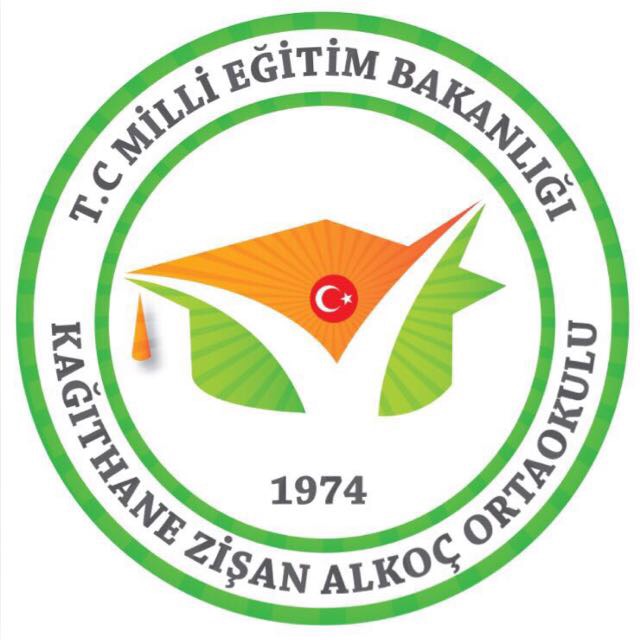 2019-2023 STRATEJİK PLANI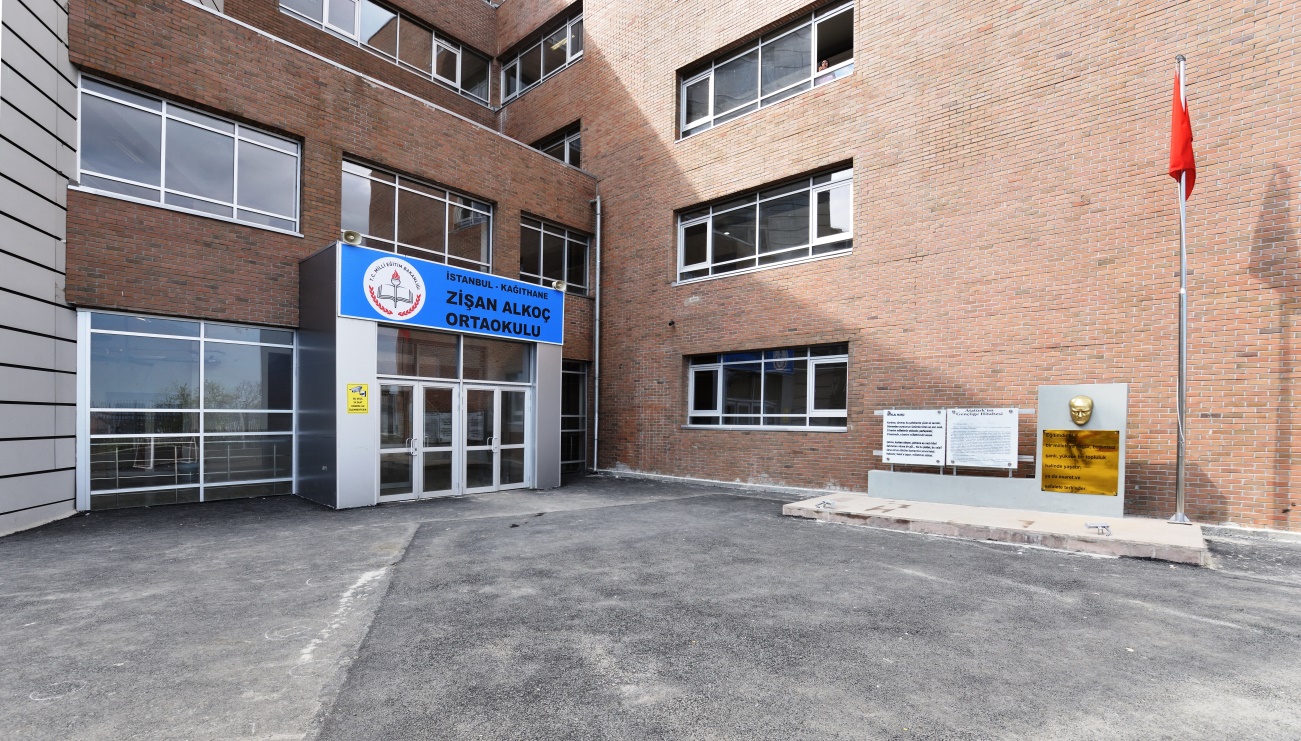 ZİŞAN ALKOÇ ORTAOKULU2019 -2023DÖNEMİSTRATEJİK PLANI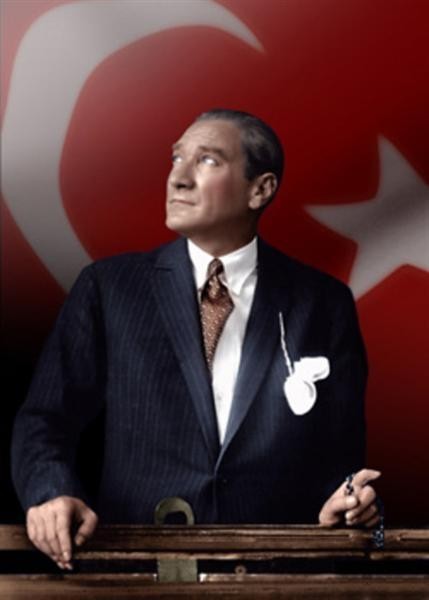 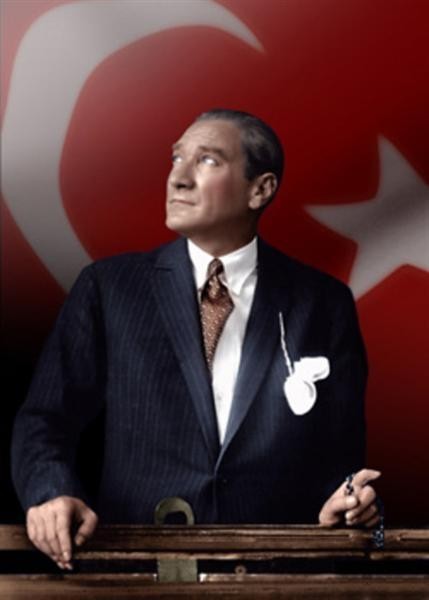 “Çalışmadan, yorulmadan, üretmeden, rahat yaşamak isteyen toplumlar,öncehaysiyetlerini,sonrahürriyetlerinivedahasonrada istiklal ve istikballerini kaybederler”.Mustafa KemalATATÜRK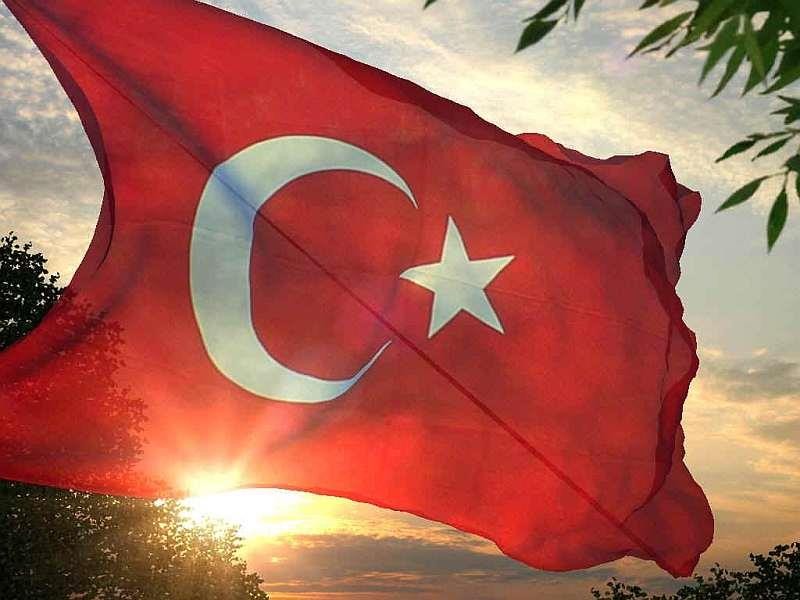 İSTİKLAL MARŞI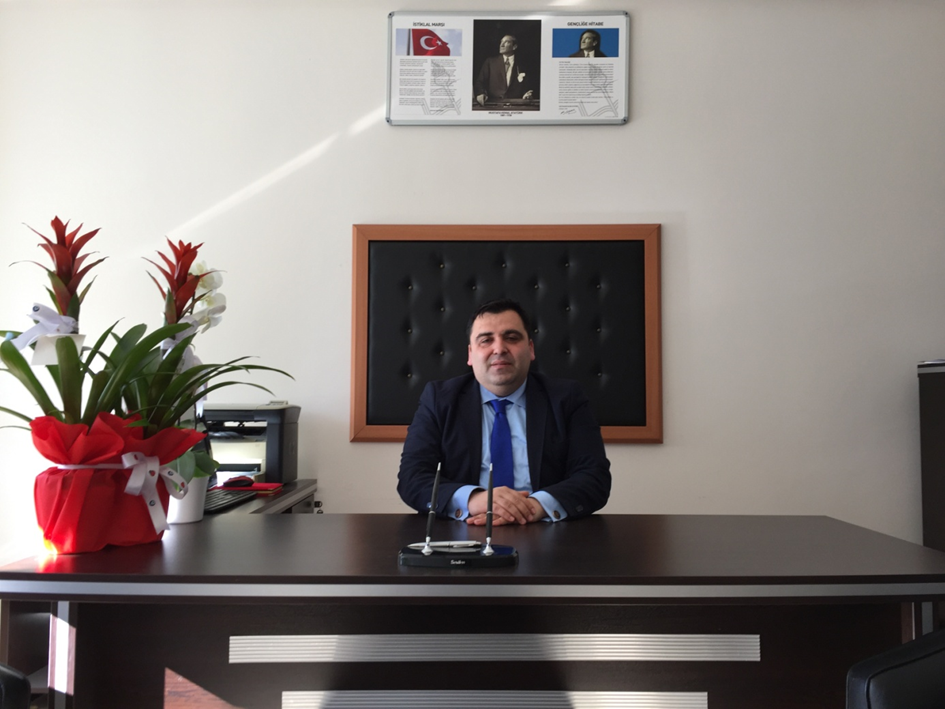 Zişan Alkoç Ortaokulu ; misyon, vizyon ve stratejik planı ile daha iyi bir eğitim seviyesine ulaşma düşüncesiyle sürekli kendini yenileyerek kalite kültürünü kendisine ilke edinmiştir.Günümüz dünyasında bilginin en büyük güç olduğu bu dönemde kaynakların rasyonel ve planlı bir şekilde kullanılmasının önemi artmıştır. Çağdaş ve gelişmiş toplumların belli bir amaca yönelirken planlama yapması kaçınılmaz bir gerekliliktir.Zişan Alkoç ortaokul olarak en büyük amacımız yalnızca bir üst öğrenime gidecek öğrenciler yetiştirmek değil, kendini tanıyan ailesine, çevresine, milletine faydalı ve devletimizin kalkınması için çaba sarf eden gençler yetiştirmektir. İnanıyoruz ki okulumuzdan mezun olan öğrencilerimiz bizleri daha da ileriye götürecek ve Mustafa Kemal Atatürk ün hedef gösterdiği çağdaş muasır medeniyetler seviyesine ulaştıracaktır.İdare ve öğretmen kadrosuyla bizler çağa ayak uydurmuş, yeniliklere açık, değerlerine sahip çıkan Türkiye Cumhuriyetini daha da yükseltecek gençler yetiştirmeyi ilke edinmiş bulunmaktayız.Bu nedenle; okulumuz stratejik planlama çalışmasına önce durum tespiti, yani okulun SWOT analizi yapılarak başlanmıştır. Bu süreçte okulun amaçları, hedefleri, hedeflere ulaşmak için gerekli stratejiler, eylem planı ve sonuçta başarı veya başarısızlığın göstergeleri ortaya konulmuştur. Denilebilir ki SWOT analizi okulumuzun bugünkü resmidir ve stratejik planlama ise bugünden yarına nasıl hazırlanmamız gerektiğine dair kalıcı bir belgedir.Yapılan analizler ve testler sonucunda okulumuzun mevcut durumu ve çevre şartları da dikkate alınarak ulaşılabilir hedefler tespit edilmiştir. Okulumuzun kurum kültürü ve çalışma prensiplerimize göre bu hedefler belli bir sıraya konmuştur.Stratejik Plan' da belirlenen hedeflerimizi ne ölçüde gerçekleştirdiğimiz, plan dönemi içindeki her yılsonunda gözden geçirilecek ve gereken revizyonlar yapılacaktır. Belirtilen amaç ve hedeflere ulaşmamızın Okulumuzun gelişme ve kurumsallaşma süreçlerine önemli katkılar sağlayacağına inancımız tamdır.Bu vesileyle planın hazırlanması aşamasında oldukça zorlu bir süreç olan koordinatörlük görevini başarıyla yürüten Müdür Yardımcımız Anıl Vurkan YILMAZ’a, emeği geçen Stratejik Plan Hazırlama Ekibi’ne, katkıda bulunan öğretmen, öğrenci ve velilerimize teşekkür ederim.Serdar İBAKOkul MüdürüGİRİŞStratejik plan, günümüz gelişim anlayışının geçmişteki anlayışlardan en belirgin farkının göstergesidir. Zira stratejik plan yaklaşımı geleceğe hazır olmayı değil, geleceği planlamayı hedefleyen bir yaklaşımdır. Bir anlamda geleceği bugünde yaşamaktır.Stratejik Plan'da belirlenen hedeflerimizi ne ölçüde gerçekleştirdiğimiz, plan dönemi içindeki her yılsonunda gözden geçirilecek ve gereken düzeltmeler yapılacaktır.Zişan Alkoç Ortaokulu Stratejik Planı (2019–2023)’da belirtilen amaç ve hedeflere ulaşmamızın Okulumuzun gelişme ve kurumsallaşma süreçlerine önemli katkılar sağlayacağına inanmaktayız.ZİŞAN ALKOÇ ORTAOKULUStratejik Plan Hazırlama Komisyonu1.BÖLÜMSTRATEJİKPLANLAMA SÜRECİSTRATEJİK PLANLAMA SÜRECİYasal ÇerçeveKamu Yönetimi Reformu kapsamında alınan Yüksek Planlama Kurulu kararlarında ve 5018 sayılı Kamu Mali Yönetimi ve Kontrol Kanununda, kamu kuruluşlarının stratejik planlarını hazırlamaları ve kuruluş bütçelerini bu plan doğrultusunda oluşturmaları öngörülmektedir. DPT tarafından hazırlanan “Kamu İdareleri İçin Stratejik Planlama Kılavuzu” ve Milli Eğitim Bakanlığımızın 16/09/2017 tarih ve 2017/26 sayılı Genelgesi Bakanlığımız merkez ve taşra teşkilatı birimlerinde yürütülmekte olan stratejik planlama çalışmalarının yasal çerçevesini oluşturmaktadır.Planın Dayanağı(Stratejik Plan Referans Kaynakları)Bu program, 5018 sayılı Kamu Mali Yönetimi ve Kontrol Kanunu, 26 Şubat 2022 tarihli Kamu İdarelerinde Stratejik Planlamaya İlişkin Usul ve Esaslar Hakkında Yönetmelik ile aynı tarihli Kamu İdareleri için Stratejik Planlama Kılavuzu’na dayanılarak hazırlanmıştır.Stratejik Planın Amacı: Bu stratejik plan dokümanı, okulumuzun güçlü ve zayıf yönleri ile dış çevredeki fırsat ve tehditler göz önünde bulundurularak, eğitim alanında ortaya konan kalite standartlarına ulaşmak üzere yeni stratejiler geliştirmeyi ve bu stratejileri temel alan etkinlik ve hedeflerin belirlenmesini amaçlamaktadır.Stratejik Planın Kapsamı: Bu stratejik plan dokümanı Zişan Alkoç Ortaokulu durum analizi değerlendirmeleri doğrultusunda, 2019-2023 yıllarına dönük stratejik amaçlarını, hedeflerini ve performans göstergelerini kapsamaktadır.Stratejik PlanlamaÇalışmaları:Milli Eğitim Bakanlığı 2019-2023 Stratejik Planı konulu 2017/26 sayılı Genelgesi ve Hazırlık Programı gereği Ocak ayı içerisinde Stratejik Planlama Çalışmaları kapsamında okul personelimiz içerisinden “Stratejik Planlama Ekibi” kurulmuştur.Okulumuzun Stratejik Planına (2019-2023) Stratejik Plan Üst Kurulu ve Stratejik Planlama Ekibi tarafından, okulumuzun toplantı salonunda, çalışma ve yol haritası belirlendikten sonra taslak oluşturularak başlanmıştır. İlçe Milli Eğitim Müdürlüğümüz tarafından gönderilen Stratejik Planlama ile ilgili evraklar Stratejik Planlama ekibimiz tarafından incelenmiştir. Stratejik Planlama süreci hakkında ekip bilgilendirilmiştir.Önceden hazırlanan anket formlarında yer alan sorular katılımcılara yöneltilmiş ve elde edilen veriler birleştirilerek paydaş görüşleri oluşturulmuştur. Bu bilgilendirme ve değerlendirme toplantılarında yapılan anketler ve hedef kitleye yöneltilen sorularla mevcut durum ile ilgili veriler toplanmıştır.Stratejilerin Belirlenmesi;Stratejik planlama ekibi tarafından, tüm iç ve dış paydaşların görüş ve önerileri bilimsel yöntemlerle analiz edilerek planlı bir çalışmayla stratejik plan hazırlanmıştır.Bu çalışmalarda izlenen adımlar;Okulun var oluş nedeni (misyon), ulaşmak istenilen nokta (vizyon) belirlenip okulumuzun tüm paydaşlarının görüşleri ve önerileri alındıktan sonra da vizyona ulaşmak için gerekli olan stratejik amaçlar belirlendi. Stratejik amaçlar;Okul içinde ve faaliyetlerimiz kapsamında iyileştirilmesi, korunması veya önlem alınması gereken alanlarla ilgili olan stratejik amaçlar,Okul içinde ve faaliyetler kapsamında yapılması düşünülen yenilikler ve atılımlarla ilgili olan stratejik amaçlar,Yasalar kapsamında yapmak zorunda olduğumuz faaliyetlere ilişkin stratejik amaçlar olarak da ele alındı.Stratejik amaçların gerçekleştirilebilmesi için hedefler konuldu. Hedefler stratejik amaçla ilgili olarak belirlendi. Hedeflerin spesifik, ölçülebilir, ulaşılabilir, gerçekçi, zaman bağlı, sonuca odaklı, açık ve anlaşılabilir olmasına özen gösterildi.Hedeflere uygun belli bir amaca ve hedefe yönelen, başlı başına bir bütünlük oluşturan, yönetilebilir, maliyetlendirilebilir faaliyetler belirlendi. Her bir faaliyet yazılırken; bu faaliyet “amacımıza ulaştırır mı” sorgulaması yapıldı.Hedeflerin/faaliyetlerin gerçekleştirilebilmesi için sorumlu ekipler ve zaman belirtildi.Faaliyetlerin başarısını ölçmek için performans göstergeleri tanımlandı.Strateji, alt hedefler ve faaliyet/projeler belirlenirken yasalar kapsamında yapmak zorunda olunan faaliyetler, paydaşların önerileri, çalışanların önerileri, önümüzdeki dönemde beklenen değişiklikler ve GZFT (SWOT) çalışması göz önünde bulunduruldu.GZFT çalışmasında ortaya çıkan zayıf yanlar iyileştirilmeye, tehditler bertaraf edilmeye; güçlü yanlar ve fırsatlar değerlendirilerek kurumun faaliyetlerinde fark yaratılmaya çalışıldı; önümüzdeki dönemlerde beklenen değişikliklere göre de önlemler alınmasına özen gösterildi.Strateji, Hedef ve Faaliyetler kesinleştikten sonra her bir faaliyet maliyetlendirilmesi yapıldı. Maliyeti hesaplanan her bir faaliyetler için kullanılacak kaynaklar belirtildi. Maliyeti ve kaynağı hesaplanan her bir faaliyet/projenin toplamları hesaplanarak bütçeler ortayaçıkartıldı.Stratejik Planlama KuruluB) Stratejik Planlama Ekibi 01/11/2018  Serdar İBAKOkul Müdürü    OnayStratejik Planlama Çalışmaları Tablosu2.BÖLÜMDURUM ANALİZİMEVCUT DURUM ANALİZİTarihsel GelişimOkulumuz Zişan Alkoç İlkokulu olarak 1974 yılında Hatice Zişan ALKOÇ tarafından yaptırılmıştır. Okul ilk kuruluşunda baraka derslikler halindeyken sonrasında daha büyük bir binaya çevrilmiştir.1983 yılında ortaokul kısmı da açılmış ve 1997-1998 yıllarında eğitim sisteminin yeniden yapılandırılması sonucu zorunlu eğitimin 8 yıla çıkmasıyla okul Zişan Alkoç İlköğretim Okulu olmuştur. 2011 yılında eğitim 4+4+4 sitemine geçmiş ve Zişan Alkoç Ortaokulu olarak eğitim öğretime devam etmiştir. Sonrasında 2014 yılında yıkılıp 2017 Mart ayında ise mevcut bina olarak tekrar yapılmıştır.Okulumuz mevcut binası yeni bir yapı olmasıyla birlikte teknolojik açıdan gelişmiştir. Okulumuzun cadde üzerinde olması ulaşımını kolaylaştırmaktadır. Bina yüz ölçümü 997,50 metrekare olup 5 katlıdır.Okulumuzda 2018-2019 Eğitim-Öğretim yılı itibariyle 1 müdür, 1 müdür yardımcısı, 33 öğretmen, 3 hizmetli ve 1 güvenlik görevlisi bulunmaktadır.Mevzuat Analizi (Yasal Yükümlülükler)Faaliyet Alanları, Ürün/HizmetlerZişan Alkoç Ortaokulu Müdürlüğünün faaliyet alanları ve sunmuş olduğu hizmetler aşağıdaki başlıklarda toplanmıştır.Zişan Alkoç Ortaokulu Faaliyet AlanlarıOkulumuzda öğrencilerimizin kayıt, nakil, devam-devamsızlık, not, öğrenim belgesi düzenleme işlemleri e-okul yönetim bilgi sistemi üzerinden yapılmaktadır.Öğretmenlerimizin özlük, derece-kademe, terfi, hizmet içi eğitim, maaş ve ek ders işlemleri mebbis ve kbs sistemleri üzerinden yapılmaktadır. Okulumuzun mali işlemleri ilgili yönetmeliklere uygun olarak yapılmaktadır.Okulumuzun rehberlik anlayışı sadece öğrenci odaklı değildir. Okulumuzda davranış problemi gözlemlenen sınıf ve öğrenciler güdülenerek olumlu davranış kazanmalarını sağlamak amaçlanmaktadır.Okulumuz İl ve İlçe Milli Eğitim Müdürlüğümüz tarafından düzenlenen sosyal, kültürel yarışmalara katılmaktadır. Okulumuzda kültürel geziler, tiyatro, piknik, gibi faaliyetler düzenlenmektedir.PaydaşAnaliziZişan Alkoç Ortaokulu Stratejik Planlama Ekibi olarak planımızın hazırlanması aşamasında katılımcı bir yapı oluşturmak için ilgili tarafların görüşlerinin alınması ve plana dahil edilmesi gerekli görülmüş ve bu amaçla paydaş analizi çalışması yapılmıştır. Ekibimiz tarafından iç ve dış paydaşlar belirlenmiş, bunların önceliklerinin tespiti yapılmıştır.Paydaş görüş ve beklentileri SWOT (GZFT)Analizi Formu, Çalışan Memnuniyeti Anketi, Öğrenci Memnuniyeti Anketi, Veli Anketi Formu kullanılmaktadır. Aynı zamanda öğretmenler kurulu toplantıları, Zümre toplantıları gibi toplantılarla görüş ve beklentiler tutanakla tespit edilmekte Okulumuz bünyesinde değerlendirilmektedir.Paydaş Analizi ve Sınıflamasında Kullanılan Kavramlara İlişkin Açıklamalar:Paydaş: Kurumun gerçekleştirdiği faaliyetlerden etkilenen taraflardır. Paydaşlar şu başlıklarda ele alınmaktadır.Lider: Kurumda herhangi bir kademede görev alan çalışanlar içerisinde liderlik özellikleri olan kişilerdir.Çalışan : Kurum çalışanlarıdır.Müşteri: Ürün, hizmet veya süreçten etkilenen veya satın alıp kullanan herkestir. İki çeşit müşteri vardır. Dış müşteriler; hizmet veren kuruma mensup olmayan, ancak ürün/hizmetten yararlanan veya ondan etkilenenlerdir. İç müşteriler; kurumdaçalışanlardır.Temel Ortak: Kurumun faaliyetlerini gerçekleştirmek üzere kendi seçimine bağlı olmaksızın zorunlu olarak kurulmuş olan ortaklıklardır.(yapısal bağlılık gibi)Stratejik Ortak: Kurumun faaliyetlerini gerçekleştirmek üzere kendi seçimi üzerine kurduğu ortaklıklardır.Tedarikçi:  Kurumun  faaliyetlerini  gerçekleştiren  ihtiyaç  duyduğu  kaynakları  temineden kurum/kuruluşlardır.Ürün/Hizmet: Herhangi bir hizmet/üretim sürecinin çıktısıdır.Kurum İçi AnalizÖrgütsel YapıZişan Alkoç Ortaokulu Teşkilat Şeması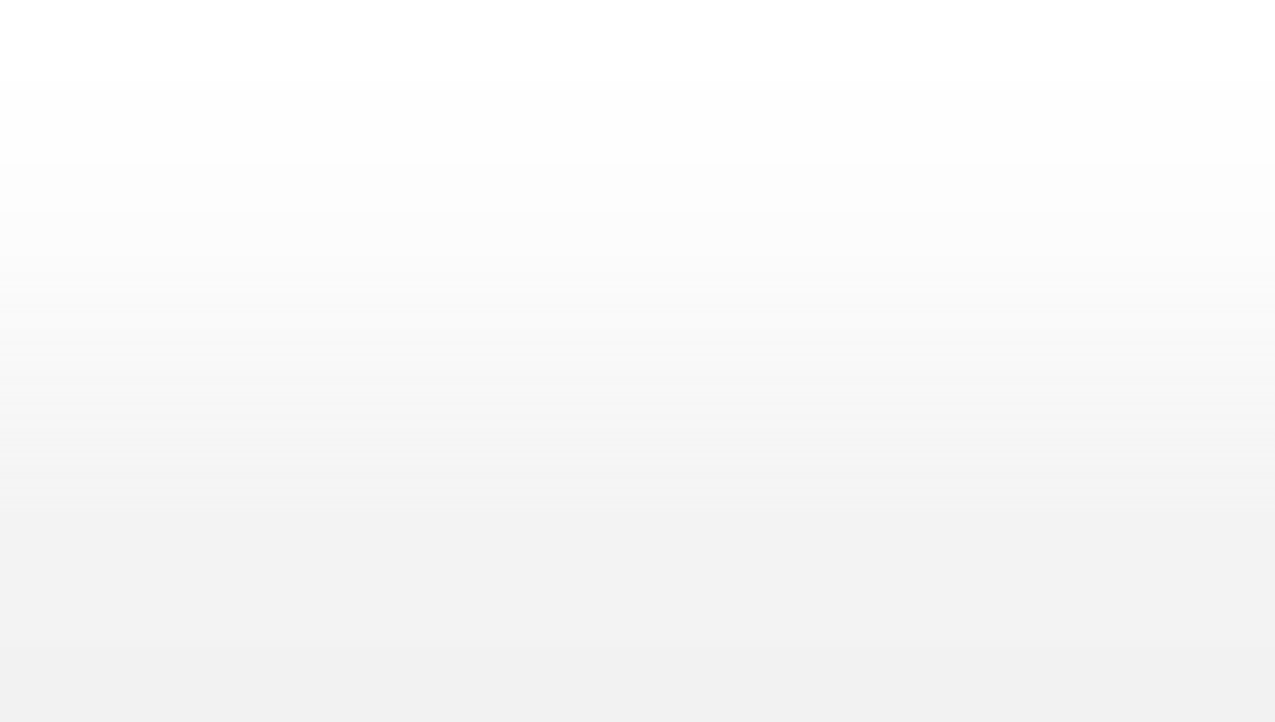 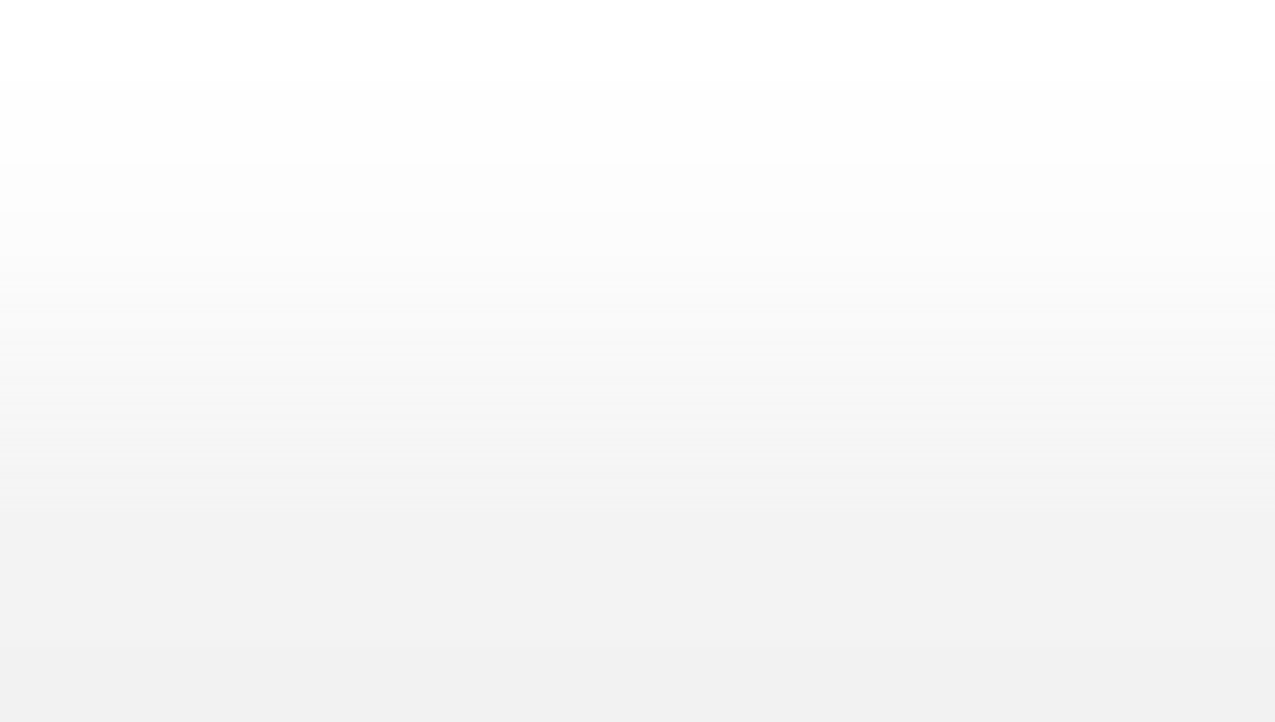 Okulda Oluşturulan Birimler:İnsan KaynaklarıOkulumuzun insan kaynakları yönetime ilişkin temel politika ve stratejileri Milli Eğitim Bakanlığının politika ve stratejisine uyumlu olarak “çalışanların yönetimi süreci” kapsamında yürütülmektedir. İnsan kaynaklarına ilişkin politika ve stratejiler okulumuzun kilit süreçleri ile uyum içerisindedir. Okulumuzun kilit süreçleri Okul Gelişim Yönetim Ekibinde “eğitim-öğretim süreci”, ”okul-veli ve öğrenci işbirliği süreci” olarak belirlenmiştir.Okulumuzda işe alma, işten çıkarma ve ücretlendirme ile ilgili konular Milli Eğitim Bakanlığı kanun ve yönetmeliklerine uygun olarak yapılmaktadır. Bunun dışında destek personel alımı, mesleki yetkinlikleri ve yapılan işin niteliğine uygunluğu dikkate alınarak, belirtilen yasa ve yönetmelikleri kapsayan şartlarda okul idaresi ve Okul Aile Birliği tarafından yapılmaktadır.Kanun ve yönetmeliklerde belirtilen ders saati sayısına ve norm kadro esasına göre insan kaynakları planlaması yapılmaktadır.Çalışanın işten ayrılması (emekli olma, yer değiştirme) durumunda, yerine atama Milli Eğitim Bakanlığı prosedürleri doğrultusunda yapılmaktadır. Çalışanların kısa süreli (rapor, izin vb.) ayrılmaları durumunda ise dersin boş geçmemesi için gerekli planlama yapılmaktadır. Yönetici veya dersi boş olan öğretmenler derslere girmektedir.İş dağılımı yapılmadan önce çalışanların (yazılı veya sözel olarak) istekleri göz önüne alınarak ders planlamaları ve nöbet uygulamaları yapılmaktadır. Çeşitli görevlendirilmelerde ve görev dağılımında çalışanların uzmanlık alanları ve yetkinlikleri esas alınmaktadır.Okul yöneticilerimiz, ilgili mevzuat ve kuruma özgü uygulamalar dâhilinde ödül sürecinin gerçekleştirilmesine ve geliştirilmesine; doğru zamanlama, tutarlılık, demokratik ve etik kurallar çerçevesinde katkıda bulunurlar.Çalışanları öğrenci ve liderler değerlendirmektedir. Performans değerlendirme sistemi sonucunda sözlü ve yazılı tanıma yapılarak çalışanın motivasyonu sağlanmaktadır.Okul yöneticilerimiz, iyileştirme çalışmalarına birey ve ekip düzeyinde katılımı doğru görevlendirmelerle, doğru süreç tanımlamalarıyla, gönüllük esasını kullanarak davet ederler.Okul yöneticilerimiz, çalışanların ekip halinde çalışmalarının etkili halde gerçekleşmesini, özverili, uyumlu ekipler oluşturarak, onlara her konuda yardımcı ve önder olarak, okulun imkânlarını sunarak, çalışanları yüreklendirip zamanında ödüllendirerek sağlamaktadırlar.Okulumuzda iyileştirme çalışmalarına katılım, takım ruhuna sahip olma ilkemiz de göz önüne alınarak değişmeye ve gelişmeye açık olma ilkemizden yola çıkarak gönüllülük ve yetkilendirme yapılarak sağlanmaktadır.Okul yöneticilerimizin öncülüğünde belirlenen, birey ve ekip düzeyindeki hedefler, tüm birey ve ekiplerin ortak birer yansıması olarak ortaya çıktığından kurumun hedefleri ile uyumlu olmaktan öteye birbirini destekler nitelik taşımaktadır. .Okulumuzda eğitim-öğretim kalitesi yüksek, kendi alanlarında yetkin öğretmen kadrosu bulunmaktadır. Çalışanlar Milli Eğitim Bakanlığı mevzuatındaki değişikliklere göre bilgilendirilmekte, öğretmenlere yapılan anketlerde ihtiyaç duyulan konularla ilgili programlar Milli Eğitim Müdürlüğü ile işbirliğine gidilip hizmet içi eğitim planları yapılmaktadır. Misyon ve vizyonumuzdaki değerlere ulaşmak için çağdaş eğitim anlayışı ve çağdaş eğitim kalitesinde eğitim yapabilmek amacıyla çalışanlara kurumumuz örgüt kültürüne uygun, hizmet içi eğitimleri verilmektedir. Öğretmenlerimizin bireysel düzeyde ilgi ve yetenekleri doğrultusunda ders dışı etkinlikler, sosyal kulüpler, ders dağıtım çizelgeleri planlanmaktadır. Ekip düzeyinde ise örgüt kültürünü yansıtmak, bireysel farklılıklara önem vermek ve takım ruhuna sahip olmak ilkelerimizle hareket eden, birbirleri ile işbirliğine açık öğretmenlerimiz tarafından öğrenme olanakları oluşturulmakta ve katılıma özendirilmektedir. Öğrenme faaliyetlerine ilişkin bilgiler çeşitli ortamlardan elde edilmektedir. Çalışanların kendilerini geliştirmeleri amacıyla öğrenme faaliyetleri desteklenmekte ve seminer, toplantı, eğitim vb. katılmaları sağlanmaktadır.Okul yöneticilerimiz, sosyal, kültürel ve sportif faaliyetleri çalışanları iyi organize ederek öğrencilere bu tip etkinliklerin sağlayacağı bedensel ve ruhsal yararları doğru anlatarak özendirmekte. sosyal ve kültürel tüm faaliyetlerinde tam katılımı esas almaktadır. Bu çerçevede okul içinde yazılı ve sözlü güncel duyurularla en üst makamların da katılımlarını sağlayarak, faaliyetlere önem vererek, takdir ederek, ödüllendirerek desteklemektedir. Okulumuz insan kaynaklarına ait bilgiler aşağıya çıkarılmıştır.2018 Yılı Kurumdaki Mevcut Yönetici Sayısı:Öğretmenlere İlişkin Bilgiler:2018 Yılı Kurumdaki Mevcut Öğretmen Sayısı:Okul Mevcut Durumu Temel İstatistiklerOkul KünyesiAyrıca kurumumuzda tüm paydaşlara ait gizlilik içeren yazı ve işlemler Okul Müdürü tarafından özel olarak arşivlenmektedir. Öğrenciyi ilgilendiren not ve davranış notu çizelgeleri, yazılı kâğıtları arşive alınarak belli periyotlarla saklanmaktadır. Bu bilgiler; öğretmenlerin yaptığı planlar aracılığı ile şube, zümre ve çeşitli toplantılarla öğretmen, veli ve öğrencilerle paylaşılmaktadır.Okul yöneticilerimiz okulun var olan teknolojik donanımının amaçlara yönelik kullanımını, var olan teknolojik donanımlarını başlangıçta ortaya konulan çalışma planlarına göre sınıflandırır ve zaman çizelgesi oluşturarak sağlarlar.Okul yöneticilerimiz aktifleri, politika ve stratejiyi destekleyecek şekilde, konferans, panel ve öğrencileri yönlendirme etkinlikleri alanında kurslar düzenleyerek, yardım fonları oluşturarak, bilgisayar gibi teknolojileri yakından takip ederek, gerekli malzemeleri oluşturarak kullanırlar.Okulumuz binasının dış etkenlerden korunması amacıyla bakım, onarım ihtiyaçları gerektiğinde yapılmaktadır. Okulumuzda araç ve gereçlerin oluşturduğu tehlikeyi önlemek amacıyla bu araç-gereçler uygun şekilde yerleştirilmektedir. Bina ve derslikte bulunan araçların periyodik bakımları yapılmaktadır.Bunun dışında binanın elektrik sistemi, kalorifer kazanı, baca ve çatıların bakımı periyodik olarak yapılmaktadır. Okulumuzda bulunan yangın köşesindeki yangın tüplerinin ve malzemelerinin bakım ve onarımları talimatlarına uygun olarak yapılmaktadır.Okulumuzda bulunan yangın köşelerindeki, yangın tüplerinin ve malzemelerin bakım ve onarımları talimatlarına uygun olarak yapılmaktadır.Donanım ve Teknolojik KaynaklarımızTeknolojik kaynaklar başta olmak üzere okulumuzda bulunan çalışır durumdaki donanım malzemesine ilişkin bilgiye alttaki tabloda yer verilmiştir.Teknolojik Kaynaklar TablosuMali KaynaklarOkulumuzda finansal ve fiziksel kaynakların yönetimi süreci kapsamında finansal kaynaklar yönetilmektedir. Okulumuzda finans kaynaklar yıllık bütçe planına göre oluşturulmaktadır. Giderlerle ilgili düzenlemeler Okul Aile Birliği ve komisyonlar tarafından yapılmaktadır. Okulumuz kar amacı gütmeyen bir kuruluştur. Yıllık bütçe gelirleri Okul Aile Birliğine yapılan veli bağışlarından, oluşmaktadır. Okulumuz bütçesi oluşturulurken çalışanlar bilgilendirilmektedir. Toplantılarda bireysel ve grup olarak belirlenen ihtiyaçlar okulumuz finansal kaynaklarından sağlanmaktadır.Yatırımlar, okulumuzun politika ve stratejilerini destekleyecek doğrultuda öncelikli ihtiyaçlarına göre planlanmakta, satın alma komisyonu tarafından teklifler alınmakta ve değerlendirme yapılarak uygun teklif seçilmektedir. Alınan hizmet ve araç-gereçler, muayene ve teslim alma komisyonu tarafından teslim alınarak ilgili demirbaş defterine kaydedilmektedir.Okulumuzda araç-gereçler ekonomik olarak tasarruf tedbirlerine uygun biçimde değerlendirilmektedir. Finansal kaynakların tasarrufuna yönelik tedbirler de alınmaktadır.	Okulumuzun genel bütçe ödenekleri, okul aile birliği gelirleri ve diğer katkılarda dâhil        olmak üzere gelir ve giderlerine ilişkin son üç yıl gerçekleşme bilgileri alttaki tabloda       verilmiştir.İstatistikî VerilerÖğrencilere İlişkin Bilgiler:6.1 PEST AnaliziÇevre analizinde; okulumuzu etkileyebilecek dışsal değişimler ve eğilimler değerlendirilmiştir. PEST Analizi faktörlerin incelenerek önemli ve hemen harekete geçilmesi gerekenleri tespit etmek ve bu faktörlerin, olumlu veya olumsuz kimleri etkilediğini ortaya çıkarmak için yapılan analizdir. Okulumuzda PEST Analizi, politik(siyasi), ekonomik, sosyal ve teknolojik faktörlerin incelenerek önemli ve hemen harekete geçirilmesi gerekenleri tespit etmek ve bu faktörlerin olumlu (fırsat) veya olumsuz (tehdit) etkilerini ortaya çıkarmak için yapılan bir analizdir. Politik, ekonomik, sosyal ve teknolojik değişimlerin sakıncalı(tehdit) taraflarından korunmak, avantajlı(fırsat) taraflarından yararlanmaya çalışmaktır. Okulumuz politik, ekonomik, sosyal ve teknolojik alanlardaki çevre değişkenlerini değerlendirmiş, bu değişkenlerin okulun gelişimine nasıl katkı sağlayacağını ya da okul gelişimini nasıl engelleyeceğini belirlenmiştir. Bu değişkenlerden okulumuzun gelişimine katkı sağlayacak olanlar bir fırsat olarak değerlendirilmiştir. Bunun yanı sıra okul gelişimini engelleyebilecek olan değişkenler ise tehdit olarak alınmış ve planlama yapılırken bu tehditler göz önünde bulundurulmuştur. Sosyal faktörler çevrenin sosyokültürel değerleri ve tutumları ile ilgilidir.Bu değer ve tutumlar okulumuzun çalışanları ve hizmet sunduğu kesimler açısından önemlidir. Çünkü bu konular örgütün stratejik hedeflerini, amaçlarını etkileyebilir, kurum açısından bir fırsat ya da tehdit oluşturabilir. Sosyal açıdan çevre analizi yapılırken kurumun bulunduğu çevredeki yaşantı biçimi, halkın kültürel düzeyi, toplumsal gelenekler vb. konular dikkate alınmalı, bu konuların kurum açısından bir fırsat mı yoksa tehdit unsuru mu olduğu tespit edilmelidir. Teknolojik alandaki hızlı gelişmeler, telefon, radyo, televizyon ve internet gibi günümüz haberleşme araçları çevrede olupbitenlerden zamanında haberdar olma olanakları yanında, yazılı haberleşmenin ifade güçlüklerini ortadan kaldırmış, hatta birtakım olayları görerek anında izleyebilme olasılığını gerçekleştirmiş bulunmaktadır.EST (ÇEVRE) ANALİZİGZFT (Güçlü Yönler, Zayıf Yönler, Fırsatlar, Tehditler)AnaliziOkulumuzun performansını etkileyecek iç ve dış stratejik konuları belirlemek ve bunları yönetebilmek amacıyla gerçekleştirilen durum analizi çalışması kapsamında Stratejik Planlama Ekibi tarafından GZFT Analizi yapılmıştır. İç paydaşlarla çalıştay tekniği ile iki aşamada gerçekleştirilen çalışmalar, dış paydaş mülakatları kapsamında elde edilen görüş ve öneriler ve Stratejik Planlama Ekibi tarafından GZFT Analizine temel girdiyi sağlamıştır. Paydaşlarla yapılan çalışmalar ile Stratejik Planlama Ekibi tarafından gerçekleştirilen diğer analizlerin birleştirilmesi neticesinde okulumuzun güçlü ve zayıf yanları, fırsat ve tehditlerini içeren uzun bir liste oluşturulmuştur. Analiz çerçevesinde ortaya konacak stratejik konuların daha gerçekçi ve ulaşılabilir bir çerçevede ele alınması amacıyla GZFT analizinde bir önceliklendirme yapılması kararlaştırılmıştır. Önceliklendirmede; bir yandan analizde yer alan hususların ağırlıklandırılması, diğer yandan Stratejik Planlama Ekibinin bilgi birikimi ve tecrübesi ışığında konuların önem derecesine göre sıralanması yöntemleri uygulanmıştır.Fırsatlar, okulumuzun kontrolü dışında gerçekleşen ve okulumuza avantaj sağlaması muhtemel olan etkenler ya da durumlardır. Tehditler ise, okulumuzun kontrolü dışında gerçekleşen, olumsuz etkilerinin engellenmesi veya sınırlandırılması gereken unsurlardır.Çevre analizinde; okulumuzu etkileyebilecek dışsal değişimler ve eğilimler değerlendirilmiştir.GZFT ANALİZİ3. BÖLÜMGELECEĞE YÖNELİM	ÜÇÜNCÜ BÖLÜMGELECEĞE YÖNELİMMisyon, Vizyon, TemelDeğerlerKarşılıklı etkileşime açık ve azami düzeyde katılımcılığın (paydaşlar) sağlandığı çalışmalar çerçevesinde, Okulumuzun misyonu (varoluş nedeni), vizyonu (geleceğe bakışı), ilke ve değerleri (iş yapış tarzları) ile güçlü ve gelişmeye açık alanları tespit edilmiştir.Paydaş beklentilerinin çalışmaya yansıtılmasını sağlamak amacıyla farklı kademe ve birimlerde görev yapmakta olan kişilerin tespit edilmesine gayret gösterilmiştir.İlkelerimiz ve Temel DeğerlerimizTemalar, Stratejik Amaçlar, Stratejik Hedefler, Performans Göstergeleri, Faaliyet/Projeler ve Stratejiler/MaliyetlendirmeStratejik amaçlar; misyon, vizyon, ilke ve değerlerle uyumlu, misyonun yerine getirilmesine katkıda bulunacak ve mevcut durumdan gelecekteki arzu edilen duruma dönüşümü sağlayabilecek nitelikte, ulaşılmak istenen noktayı açık bir şekilde ifade edenVe  stratejik planlama sürecinin sonraki aşamalarınarehberlikedecekşekildestratejikkonularauygunolaraktespitedilmiştir.Hedeflerin  tespitinde; paydaş beklentileri, konulara ilişkin alternatifler, mevcut durum analizi ve istatistikî verilerin varlığı ve verilere olan ihtiyaç göz önünde bulundurulmuştur. Stratejik planlama çalışmaları ile; kurumsal rol ve sorumluluklar çerçevesinde stratejinin operasyonlara dönüştürülmesi, hizmet birimleri arasında sinerji yaratılarak, tespit edilen stratejilerine yönlendirilmesi, bireysel stratejilerin kurumsal stratejiler ile ilişkilendirilerek bütünleştirilmesi, bir başka ifadeyle stratejik yönetimin sürekli bir süreç haline getirilmesi ve herkes tarafından benimsenmesinin sağlanması hedeflenmiştir. Gelişim ve sorun alanlarına ilişkin GZFT analizinden yola çıkılarak saptamalar yapılırken yukarıdaki tabloda yer alan ayrımda belirtilen temel sorun alanlarına dikkat edilmesi gerekmektedir.TEMA I: EĞİTİM-ÖĞRETİMStratejik Amaç 1: Öğrencilerimizin akademik anlamda başarılarında artış sağlamak.Stratejik Hedef 1.1: Okulumuzun akademik başarısı oranını plan dönemi sonuna kadar % 10 arttırmak.Performans Göstergeleri/Hedefler:Strateji-1: Okulun akademik başarılarının geliştirilmesine yönelik faaliyetleri vardır. Okulda öğrencilerin akademik başarılarının geliştirilmesine yönelik faaliyetler düzenli olarak yürütülmektedir. Okul yönetimi tarafından öğrencileri motive edici çalışmalar yapılmaktadır. Dyk kursları ve ek soru çözme ve test imkanlarıStratejik Amaç 2: Öğrenci ve velilerimize kitap okuma alışkanlığını kazandırmak.Stratejik Hedef 2.1. : Eğitim-öğretim yılı içerisinde öğrencilerimizin ayda okuduğu ortalama kitap sayısını 1‘den, plan sonunda 3’e çıkarmak.Performans Göstergeleri/Hedefler:Faaliyet/Projeler ve Maliyetlendirme :Stratejik Hedef 2.2: Velilerimize eğitim-öğretim yılı içerisinde en az 2, plan sonunda en az 4 kitap okutmak.Performans Göstergeleri/Hedefler:Strateji-2: Okulun kütüphanesi vardır. Okulda öğrenci ve velilere yönelik kitap okuma etkinlikleri düzenlenmektedir.Stratejik Amaç 3: Öğrencilere sağlıklı beslenme alışkanlığını kazandırmak.Stratejik Hedef 3.1: Okulumuzdaki öğrencilerin “Beden Kitle İndeksine” göre sağlıksız öğrenci sayısını plan dönemi sonuna kadar 90dan 45’e indirmek.Performans Göstergeleri/Hedefler:Strateji-3: Okulda koruyucu sağlık uygulamalarına yönelik planlama bulunmaktadır. Okulda koruyucu sağlık uygulamaları yapılmakta, öğrencilerin sağlık ve gelişim durumları izlenmekte ve gerektiğinde çocuklara iyileştirici sağlık hizmetleri sağlanmaktadır.Stratejik Amaç 4: Kayıt bölgemizde yer alan çocukların okullaşma oranları artırmak  ve öğrencilerin uyum ve devamsızlık sorunları da gidermekEylemler Strateji-4:Kayıt bölgemizde yer alan çocukların okullaşma oranlarını artıran, öğrencilerin uyum ve devamsızlık sorunlarını gideren etkin bir yönetim yapısı kurulacaktır. TEMA II : SOSYAL-KÜLTÜREL FAALİYETLERStratejik Amaç 5: Okulumuzda sportif faaliyetlerin sayısının arttırılarak öğrencilerimizin kişilik ve düşünme becerilerini geliştirmek.Stratejik Hedef 5.1: Okulda sportif faaliyetlerin planlanarak, 2019 yılında 2 sportif faaliyetin düzenlenmesi ve plan döneminde bu sayının 6’ya çıkarılması.Faaliyet/Projeler ve Maliyetlendirme :Strateji-5: Okulda çeşitli sportif etkinliklere ilişkin planlama vardır. Öğrenciler İl ve İlçe düzeyindeki sportif faaliyetlere katılmaktadır.Stratejik Amaç 6: Düzenlenen sosyal ve kültürel etkinliklerle sanat ve kültür sevgisini arttırmak.Stratejik Hedef 6.1. Eğitim öğretim yılı içerisinde düzenlenen sosyal etkinlik sayısını 10‘dan, plan sonunda 20’yeçıkarmakFaaliyet/Projeler ve Maliyetlendirme :Stratejik Hedef 6.2: Okuldaki sosyal ve kültürel faaliyetlerine katılan öğrenci oranının %10 ‘dan , plan dönemi sonunda %50’ye çıkarmak.Faaliyet/Projeler ve Maliyetlendirme :Stratejik Hedef 6.3. Eğitim öğretim yılı içerisinde düzenlenen sosyal ve kültür amaçlı gezi sayısını 20‘den, plan sonunda 40’açıkarmak.Faaliyet/Projeler ve Maliyetlendirme :Strateji-6: Okulda çeşitli sosyal kültürel ve sanatsal etkinliklere ilişkin bir planlama vardır. Faaliyetler etkin şekilde yürütülmekte ve faaliyetlere velilerin katılımı sağlanmaktadır.Stratejik Amaç 7:Düzenlenen sosyal ve kültürel ve sanatsal yarışmalara öğrenci katılımının sağlanarak özgüven duygularını arttırmak.Stratejik Hedef 7.1. Okul içinde yapılan sosyal, kültürel, sanatsal yarışma sayısını 2’ten, plan dönemi sonunda 12’yeçıkarmak.Faaliyet/Projeler ve Maliyetlendirme :Strateji-7: Okulda çeşitli sosyal, kültürel ve sanatsal etkinliklerle ilgili yarışmalar planlanmakta ve etkin şekilde yürütülmektedir.TEMA III: KURUMSAL KAPASİTEStratejik Amaç- 8: Eğitim ve öğretim faaliyetlerinin daha nitelikli olarak verilebilmesi için okulumuzun kurumsal kapasitesi güçlendirmek Stratejik Hedef  8.1.  EylemlerMALİYET TABLOSUKAYNAK TABLOSU4.BÖLÜMİZLEME VE DEĞERLENDİRMEİzleme, Değerlendirme ve Raporlamaİzleme ve  Değerlendirmeİzleme, stratejik planın uygulanmasının sistematik olarak takip edilmesi ve raporlanması anlamını taşımaktadır. Değerlendirme ise, uygulama sonuçlarının amaç ve hedeflere kıyasla ölçülmesi ve söz konusu amaç ve hedeflerin tutarlılık ve uygunluğunun analizidir. Okulumuz Stratejik Planının onaylanarak yürürlüğe girmesiyle birlikte, uygulamasının izleme ve değerlendirmesi de başlayacaktır. Planda yer alan stratejik amaç ve onların altında bulunan stratejik hedeflere ulaşılabilmek için yürütülecek çalışmaların izlenmesi ve değerlendirilmesini zamanında ve etkin bir şekilde yapabilmek amacıyla Okulumuzda Stratejik Plan İzleme ve Değerlendirme Ekibi kurulacaktır. İzleme ve değerlendirme, planda belirtilen performans göstergeleri dikkate alınarak yapılacaktır. Stratejik amaçların ve hedeflerin gerçekleştirilmesinden sorumlu kişiler 6 aylık veya yıllık dönemler itibariyle yürüttükleri faaliyet ve projelerle ilgili raporları bir nüsha olarak hazırlayıp İzleme ve Değerlendirme Ekibine verecektir. Okulumuzun İzleme ve Değerlendirme Ekibi Stratejik amaçların ve hedeflerin gerçekleştirilmesi ilgili raporları yıllık dönemler itibariyle raporları iki nüsha olarak hazırlayıp bir nüshası Okul İzleme ve Değerlendirme Ekibine bir nüshasını da İlçe Milli Eğitim Müdürlüğü Strateji Geliştirme bölümüne gönderecektir.İzleme ve Değerlendirme Ekibi, iyileştirme ekiplerden gelen yıllık performans değerlendirmelerini inceleyerek, performans göstergelerinin ölçümü ve değerlendirilmesini, ait olduğu yıl içinde yapılan faaliyetlerin o yılki bütçeyle uyumu ve elde edilen sonuçların Stratejik Planda önceden belirlenen amaç ve hedeflere ne derece örtüştüğünü rapor halinde okul müdürünün bilgisine sunacaktır. İlçe Milli Eğitim Müdürlüğünden gelen kararlar doğrultusunda ilgili birim ve kişilere geri bildirim yapılacaktır.Böylece, Plan’ın uygulanma sürecinde bir akşama olup olmadığı saptanacak, varsa bunların düzeltilmesine yönelik tedbirlerin alınması ile performans hedeflerine ulaşma konusunda doğru bir yaklaşım izlenmiş olacaktır.RaporlamaYapılan çalışmaların sonucuna göre Stratejik Plan gözden geçirilecektir. Plan dönemi içerisinde ve her yıl sonunda yürütülmekte olan faaliyetlerin önceden belirlenen performans göstergelerine göre gerçekleşme yada gerçekleşmeme durumuna göre rapor hazırlanacaktır.ZİŞAN ALKOÇ ORTAOKULU MÜDÜRLÜĞÜ STRATEJİK PLAN HAZIRLAMA EKİBİ İMZA SİRKÜSÜZişan Alkoç Ortaokulu  Müdürlüğünün 2019-2023 Stratejik Planı ekibimiz tarafından okulumuzdaki tüm birimlerin katılımıyla üst belgelere uygun olarak 01.02.2019 tarihi itibariyle yürürlüğe girecek şekilde hazırlanmıştır.T.CKAĞITHANE  KAYMAKAMLIĞIZişan Alkoç Ortaokulu MüdürlüğüSayı :Konu : 2019 -2023 Stratejik Plan KAĞITHANE İLÇE MİLLİ EĞİTİM MÜDÜRLÜĞÜNE           Bakanlığımızın 2018/16 sayılı genelgeleri doğrultusunda, Okulumuz 2019-2023 Strateji Planı İstanbul İl Milli Eğitim Müdürlüğü ve Kağıthane İlçe Milli Eğitim Müdürlüğü Stratejik Planları ile uyumlu olarak yönetici, öğretmen ve Okul Aile Birliği üyelerinden müteşekkil Stratejik Plan üst kurulu tarafından hazırlanmıştır.           Makamlarınızca da uygun görülmesi halinde Müdürlüğümüz 2019-2023 Stratejik Planın uygulamaya konulmasını Olur'larınıza arz ederim.			Serdar İBAK                                                                                                                                 Okul MüdürüEK- Stratejik Plan OLUR..../02/2019Muhammet ÇAYIRİlçe Milli Eğitim MüdürüKorkma, sönmez bu şafaklarda yüzen al sancak; Sönmeden yurdumun üstünde tüten en sonocak. O benim milletimin yıldızıdır,parlayacak;O benimdir, o benim milletimindir ancak.Çatma, kurban olayım, çehreni ey nazlı hilâl! Kahraman ırkıma bir gül! Ne bu şiddet, bu celâl? Sana olmaz dökülen kanlarımız sonra helâl...Hakkıdır, Hakk’a tapan, milletimin istiklâl!Ben ezelden beridir hür yaşadım, hür yaşarım. Hangi çılgın bana zincir vuracakmış? Şaşarım! Kükremiş sel gibiyim, bendimi çiğner, aşarım. Yırtarım dağları, enginlere sığmam, taşarım.Garbın afakını sarmışsa çelik zırhlı duvar, Benim iman dolu göğsüm gibi serhaddım var. Ulusun, korkma! Nasıl böyle bir imanı boğar, “Medeniyet!” dediğin tek dişi kalmışcanavar?Arkadaş! Yurduma alçakları uğratma, sakın. Siper et gövdeni, dursun bu hayâsızca akın. Doğacaktır sana va’dettiği günler Hakk’ın... Kim bilir, belki yarın, belki yarından dayakın.Bastığın yerleri “toprak!” diyerek geçme, tanı: Düşün altındaki binlerce kefensiz yatanı.Sen şehit oğlusun, incitme, yazıktır, atanı: Verme, dünyaları alsan da, bu cennet vatanı.Kim bu cennet vatanın uğruna olmaz kifeda? Şüheda fışkıracak toprağı sıksan,şüheda!Canı, cananı, bütün varımı alsın daHuda,Etmesin tek vatanımdan beni dünyada cüda.Ruhumun senden, İlâhî, şudur ancak emeli: Değmesin mabedimin göğsüne namahrem eli. Bu ezanlar ki şahadetleri dinin temeli-Ebedî yurdumun üstünde beniminlemeli.O zaman vecd ile bin secdeeder-varsa-taşım, Her cerihamdan, ilâhî, boşanıp kanlı yaşım, Fışkırır ruh-ı mücerret gibi yerdennaşım;O zaman yükselerek arşa değer belki başım.Dalgalan sen de şafaklar gibi ey şanlı hilâl! Olsun artık dökülen kanlarımın hepsi helâl. Ebediyen sana yok, ırkıma yok izmihlâl: Hakkıdır, hür yaşamış, bayrağımınhürriyet; Hakkıdır, Hakk’a tapan, milletiministiklâl.Mehmet AkifERSOYİÇİNDEKİLERSAYFA NOSUNUŞ6GİRİŞ7BÖLÜM: STRATEJİK PLAN HAZIRLIK PROGRAMI10Amaç11Kapsam11Yasal Dayanak11Üst Kurul ve Stratejik Plan Ekibi14Çalışma Takvimi15BÖLÜM: DURUM ANALİZİ16Tarihsel Gelişim17Mevzuat Analizi18Faaliyet Alanları, Ürün ve Hizmetler19Paydaş Analizi20Kurum İçi Analiz 25Örgütsel Yapı26İnsan Kaynakları26Teknolojik Düzey30Mali Kaynaklar31İstatistikî Veriler32Çevre Analizi34PEST-E Analizi35Üst Politika Belgeleri36GZFT Analizi38Sorun Alanları39BÖLÜM: GELECEĞE YÖNELİM40Misyon 41Vizyon 41Temel Değerler ve İlkeler42Temalar43Amaçlar43Hedefler43Performans Göstergeleri43Tedbir  ve Maliyetlendirme43Eylem Planları52Stratejiler52BÖLÜM: İZLEME ve DEĞERLENDİRME53Raporlama53İzleme Raporları54Tedbir Raporları54EKLEROKUL KİMLİK BİLGİSİOKUL KİMLİK BİLGİSİKurum AdıZişan Alkoç OrtaokuluKurum TürüOrtaokulKurum KoduKurum StatüsüKamu	ÖzelKurumda	ÇalışanPersonel SayısıYönetici	2Öğretmen	16Öğrenci Sayısı712Öğretim ŞekliNormal	İkiliOkulun Hizmete Giriş Tarihi1974KURUM İLETİŞİM BİLGİLERİKURUM İLETİŞİM BİLGİLERİKurum Telefonu / Fax(0212) 264 13 77Kurum Web Adresihttp://zisanalkoc.meb.k12.trMail AdresiKurum AdresiYahya Kemal Mahallesi Talatpaşa Caddesi Akıcı Sokak No:1 KAĞITHANE/İSTANBULKurum MüdürüSerdar İBAKKurum Müdür YardımcılarıAnıl Vurkan YILMAZADI-SOYADIÜNVANİLETİŞİMSerdar İBAKOkul Müdürü0505 469 05 28 Anıl Vurkan YILMAZMüdür Yardımcısı0505 655 67 39STRATEJİK PLANLAMA EKİBİSTRATEJİK PLANLAMA EKİBİSTRATEJİK PLANLAMA EKİBİADI-SOYADIÜNVANİLETİŞİMAnıl Vurkan YILMAZMüdür YardımcısıMerve Gül ALBAŞRehber ÖğretmenTuğçe ERKAPÖğretmenSema SAMANLIÖğretmenÖnder KARANFİLÖğretmenMüslüme ÖZEROkul Aile Birliği BaşkanıHatice YUMRUKAYAÖğrenci Velisiİş ve İşlemlerAşamalarCevaplanacak SoruTarihi GelişimYasal Yükümlülükler Ürün / HizmetlerKurum İçi ve Çevre AnaliziGZFT (SWOT) Analizi Paydaş AnaliziDurum AnaliziNeredeyiz?Okul kurum varoluş gerekçesiTemel İlkelerMisyon ve İlkelerNereye Ulaşmak İstiyoruz?Arzu edilen gelecekVizyonNereye Ulaşmak İstiyoruz?Orta vadede ulaşılacakkavramsal amaçlarSpesifik, somut ve ölçülebilir hedeflerTema, Amaç ve HedeflerNereye Ulaşmak İstiyoruz?Amaç ve hedeflere ulaşma yöntemleriEylem Planları MaliyetlendirmeStratejiler, Faaliyetler ve ProjelerGitmek istediğimiz yere nasıl ulaşabiliriz?RaporlamaKarşılaştırmaİzlemeBaşarımızı nasıl takip eder ve değerlendiririz?Geri beslemeÖlçme yöntemlerinin belirlenmesiPerformans göstergeleriDeğerlendirme ve Performans ÖlçümüBaşarımızı nasıl takip eder ve değerlendiririz?YASAL YÜKÜMLÜLÜK (GÖREVLER)DAYANAK(KANUN, YÖNETMELİK, GENELGE, YÖNERGE)Atama657 Sayılı Devlet Memurları KanunuAtamaMilli Eğitim Bakanlığına Bağlı Okul ve Kurumların Yönetici ve Öğretmenlerinin NormKadrolarına İlişkin YönetmelikAtamaMilli Eğitim Bakanlığı Eğitim Kurumları Yöneticilerinin Atama ve Yer Değiştirmelerineİlişkin YönetmelikAtamaMilli Eğitim Bakanlığı Öğretmenlerinin Atama ve Yer Değiştirme YönetmeliğiÖdül, DisiplinDevlet Memurları KanunuÖdül, Disiplin6528 Sayılı Milli Eğitim Temel Kanunu İle Bazı Kanun ve Kanun HükmündeKararnamelerde Değişiklik Yapılmasına Dair KanunÖdül, DisiplinMilli Eğitim Bakanlığı Personeline Başarı, Üstün Başarı ve Ödül Verilmesine Dair YönergeÖdül, DisiplinMilli Eğitim Bakanlığı Disiplin Amirleri YönetmeliğiOkul Yönetimi1739 Sayılı Milli Eğitim Temel KanunuOkul YönetimiMilli Eğitim Bakanlığı İlköğretim Kurumları YönetmeliğiOkul YönetimiMilli Eğitim Bakanlığı Okul Aile Birliği YönetmeliğiOkul YönetimiMilli Eğitim Bakanlığı Eğitim Bölgeleri ve Eğitim Kurulları YönergesiOkul YönetimiMEB Yönetici ve Öğretmenlerin Ders ve Ek Ders Saatlerine İlişkin KararOkul YönetimiTaşınır Mal YönetmeliğiEğitim-ÖğretimAnayasaEğitim-Öğretim1739 Sayılı Milli Eğitim Temel KanunuEğitim-Öğretim222 Sayılı İlköğretim ve Eğitim KanunuEğitim-Öğretim6287 Sayılı İlköğretim ve Eğitim Kanunu ile Bazı Kanunlarda Değişiklik YapılmasınaDair KanunEğitim-ÖğretimMilli Eğitim Bakanlığı İlköğretim Kurumları YönetmeliğiEğitim-ÖğretimMilli Eğitim Bakanlığı Eğitim Öğretim Çalışmalarının Planlı Yürütülmesine İlişkinYönergeEğitim-ÖğretimMilli Eğitim Bakanlığı Öğrenci Yetiştirme Kursları YönergesiEğitim-ÖğretimMilli Eğitim Bakanlığı Ders Kitapları ve Eğitim Araçları YönetmeliğiEğitim-ÖğretimMilli Eğitim Bakanlığı Öğrencilerin Ders Dışı Eğitim ve Öğretim Faaliyetleri HakkındaYönetmelikPersonel İşleriMilli Eğitim Bakanlığı Personel İzin YönergesiPersonel İşleriDevlet Memurları Tedavi ve Cenaze Giderleri YönetmeliğiPersonel İşleriKamu Kurum ve Kuruluşlarında Çalışan Personelin Kılık Kıyafet YönetmeliğiPersonel İşleriMemurların Hastalık Raporlarını Verecek Hekim ve Sağlık Kurulları HakkındakiYönetmelikPersonel İşleriMilli Eğitim Bakanlığı Personeli Görevde Yükseltme ve Unvan Değişikliği YönetmeliğiPersonel İşleriÖğretmenlik Kariyer Basamaklarında Yükseltme YönetmeliğiMühür, Yazışma, ArşivResmi Mühür YönetmeliğiMühür, Yazışma, ArşivResmi Yazışmalarda Uygulanacak Usul ve Esaslar Hakkındaki YönetmelikMühür, Yazışma, ArşivMilli Eğitim Bakanlığı Evrak YönergesiMühür, Yazışma, ArşivMilli Eğitim Bakanlığı Arşiv Hizmetleri YönetmeliğiRehberlik ve Sosyal EtkinliklerMilli Eğitim Bakanlığı Rehberlik ve Psikolojik Danışma Hizmetleri Yönet.Rehberlik ve Sosyal EtkinliklerOkul Spor Kulüpleri YönetmeliğiRehberlik ve Sosyal EtkinliklerMilli Eğitim Bakanlığı İlköğretim ve Ortaöğretim Sosyal Etkinlikler YönetmeliğiÖğrenci İşleriMilli Eğitim Bakanlığı İlköğretim Kurumları YönetmeliğiÖğrenci İşleriMilli Eğitim Bakanlığı Demokrasi Eğitimi ve Okul Meclisleri YönergesiÖğrenci İşleriOkul Servis Araçları Hizmet Yönetmeliğiİsim ve TanıtımMilli Eğitim Bakanlığı Kurum Tanıtım Yönetmeliğiİsim ve TanıtımMilli Eğitim Bakanlığına Bağlı Kurumlara Ait Açma, Kapatma ve Ad VermeYönetmeliğiSivil SavunmaSabotajlara Karşı Koruma YönetmeliğiSivil SavunmaBinaların Yangından Korunması Hakkındaki YönetmelikSivil SavunmaDaire ve Müesseseler İçin Sivil Savunma İşleri KılavuzuFAALİYET ALANI: EĞİTİMFAALİYET ALANI: YÖNETİM İŞLERİHizmet-1: Rehberlik HizmetleriPsikolojikDanışma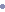 Sınıf İçi RehberlikHizmetleriMeslek Tanıtımı veYönlendirmeHizmet-1: Öğrenci işleri hizmetiKayıt-Nakil işleriDevam-devamsızlıkSınıfgeçmeHizmet-2: Sosyal-Kültürel EtkinliklerHalkoyunları KoroSatrançYarışmalarKültürelGeziler SergilerTiyatroPikniklerSosyal	Kulüp	ve	Toplum	Hizmeti ÇalışmalarıHizmet-2: Öğretmen işleri hizmetiDereceterfiHizmetiçieğitim ÖzlükhaklarıSendikal HizmetlerHizmet-3: Spor EtkinlikleriFutbol,VoleybolBasketbolHizmet-3: Mali İşlemlerOkul Aile Birliği işleri Bütçe işlemleriBakım-onarın işlemleri Burs işlemleriTaşınır Mal işlemleriResmi BayramTörenleriHizmet-3: Mali İşlemlerOkul Aile Birliği işleri Bütçe işlemleriBakım-onarın işlemleri Burs işlemleriTaşınır Mal işlemleriFAALİYET ALANI: ÖĞRETİMFAALİYET ALANI: YETİŞKİN EĞİTİMİ VE VELİLERLE İLİŞKİLERHizmet-1: Öğretimin PlanlanmasıPlanlarÖğretmenler Kurulu Zümre toplantılarıHizmet-1: Sağlık HizmetleriAğız ve Diş Sağlığı Semineri Çocuk Hastalıkları SemineriHizmet-2: Öğretimin UygulanmasıSınıf içi uygulamalar Gezi ve inceleme Yetiştirme kurslarıÖdevler,	performans	ve	proje görevleriHizmet-3: Öğretimin DeğerlendirilmesiDönem içi değerlendirmeler Ortak sınavlarHizmet-3: Velilerle İlgili HizmetlerVeli toplantılarıVeli iletişim hizmetleri Okul-Aile Birliği faaliyetleriOkul Kat Sayısı5Çok Amaçlı SalonDerslik Sayısı19Çok Amaçlı SahaDerslik Alanları (m2)60KütüphaneKullanılan Derslik Sayısı14Fen LaboratuvarıŞube SayısıBilgisayar Laboratuvarıİdari Odaların Alanı (m2)35İş AtölyesiÖğretmenler Odası (m2)75Beceri AtölyesiOkul Oturum Alanı (m2)997,5PansiyonOkul Bahçesi (Açık Alan)(m2)Okul Kapalı Alan (m2)Sanatsal, bilimsel ve sportif amaçlı toplam alan (m2)240Kantin (m2)75Tuvalet Sayısı15ZİŞAN ALKOÇ ORTAOKULU PAYDAŞ ANALİZİZİŞAN ALKOÇ ORTAOKULU PAYDAŞ ANALİZİZİŞAN ALKOÇ ORTAOKULU PAYDAŞ ANALİZİZİŞAN ALKOÇ ORTAOKULU PAYDAŞ ANALİZİZİŞAN ALKOÇ ORTAOKULU PAYDAŞ ANALİZİZİŞAN ALKOÇ ORTAOKULU PAYDAŞ ANALİZİZİŞAN ALKOÇ ORTAOKULU PAYDAŞ ANALİZİZİŞAN ALKOÇ ORTAOKULU PAYDAŞ ANALİZİZİŞAN ALKOÇ ORTAOKULU PAYDAŞ ANALİZİPAYDAŞIN ADIPAYDAŞ TÜRÜNEDEN PAYDAŞHEDEF KİTLE / YARARLANICITEMEL ORTAKSTRATEJİK ORTAKÇALIŞANTEDARİKÇİÖnem derecesiPAYDAŞIN ADIPAYDAŞ TÜRÜNEDEN PAYDAŞHEDEF KİTLE / YARARLANICITEMEL ORTAKSTRATEJİK ORTAKÇALIŞANTEDARİKÇİÖnemliÖnemliMilli Eğitim BakanlığıDış PaydaşMEB politika üretir, genel bütçemerkezden gelir, Hesap verilen mercidir.√√1Valilik ve KaymakamlıkDış PaydaşKurumumuzun üstü konumunda olup, hesap verilecek mercidir.√1İl ve İlçe Milli Eğitim MüdürlüğüDış PaydaşMüdürlüğüne bağlı okul ve kurumları belli bir plan dâhilinde yönetmek ve denetlemek, inceleme vesoruşturma işlerini yürütmek.√√1OkullarDış Paydaşİlk ve Ortaokullar tedarikçi konumundadır. Ortaöğretimlerstratejik ortağımızdır.√√√√1Yönetici ve Öğretmenlerİç PaydaşHizmet veren personeldir.√√√√1Özel Öğretim KurumlarıDış PaydaşEğitim öğretim hizmetlerinde tamamlayıcı unsurdur.√√2Öğrencilerİç PaydaşHizmetin sunulduğu paydaşlardır. İç ve dış paydaş kabul edilebileceği gibi iç paydaş görülmesi dahauygundur.√√√1Okul Aile Birlikleriİç PaydaşOkulun eğitim öğretim ortamları ve imkânlarınınzenginleştirilmesi için çalışır.√√√√1Memur veHizmetlilerİç PaydaşGörevli personeldir.√√√1BelediyeDış PaydaşÇevre düzenlemesi altyapıyı hazırlar.√√√2İlçe ToplumSağlığı MerkeziDış PaydaşSağlık taramaları yapar ve koruyucu sağlık önlemleri alır.√2Meslek odalarıDış PaydaşYaygın ve mesleki eğitim hizmetlerini yapar.√2SendikalarDış PaydaşPersonel örgütlenmesi yapar.√√2VakıflarDış PaydaşOkul öncesi ve yaygın eğitim çalışmalarında destek sunar.√2MuhtarlıklarDış PaydaşHalk ile iletişimi gerçekleştirir.√√√2Tarım İlçe MüdürlüğüDış PaydaşYaygın eğitime yönelik çalışmalar yapar.√√2Sivil Savunma İl MüdürlüğüDış PaydaşSivil savunma hizmetleri yürütür.√2Türk Telekom İlçeMüdürlüğüDış PaydaşHaberleşme ve iletişim eksikliklerini giderir.√√2MedyaDış PaydaşYazılı, sözlü ve görsel yayın yapar.√√2ZİŞAN ALKOÇ ORTAOKULU PAYDAŞ LİSTESİZİŞAN ALKOÇ ORTAOKULU PAYDAŞ LİSTESİZİŞAN ALKOÇ ORTAOKULU PAYDAŞ LİSTESİZİŞAN ALKOÇ ORTAOKULU PAYDAŞ LİSTESİZİŞAN ALKOÇ ORTAOKULU PAYDAŞ LİSTESİZİŞAN ALKOÇ ORTAOKULU PAYDAŞ LİSTESİZİŞAN ALKOÇ ORTAOKULU PAYDAŞ LİSTESİZİŞAN ALKOÇ ORTAOKULU PAYDAŞ LİSTESİZİŞAN ALKOÇ ORTAOKULU PAYDAŞ LİSTESİKurum İçi-DışıKurum İçi-DışıPaydaş TürüPaydaş TürüPaydaş TürüPaydaş TürüPaydaş TürüPaydaş TürüPaydaşlarİçPaydaşDışPaydaşLiderÇalışanlarHedef KitleTemel OrtakStratejik OrtakTedarikçiYöneticilerimiz√√√Öğretmen√√√Öğrenci√√Veli√√Okul Aile Birliği√√√√Memur ve Hizmetliler√√Resmi Okullarımız / Kurumlarımız√√Özel - Okullarımız / Kurumlarımız√√Bakanlık Merkez Teşkilatı√√İstanbul Valiliği√√İstanbul Büyükşehir Belediye Başkanlığı√√İstanbul Cumhuriyet Başsavcılığı√√Bölge İdare Mahkemesi Başkanlığı√√Sahil Güvenlik Marmara ve Boğazlar BölgeKomutanlığı√İl Kuvvet Komutanlıkları√İl Emniyet Müdürlüğü√İlçe Emniyet Müdürlüğü√Semt Karakolu√√√İl Özel İdaresi√√√Kağıthane Kaymakamlığı√√√Kağıthane  İlçe Milli Eğitim Müdürlüğü√√Kağıthane  Belediye Başkanlığı√√√Kağıthane Mal Müdürlüğü√√Üniversiteler√√YURT-KUR Bölge Müdürlüğü√Başbakanlık Sosyal Esirgeme Kurumu İl Müdürlüğü√√Ulusal Ajans√√√Medya√Eğitim Sendikaları√Türkiye İstatistik Kurumu Bölge Müdürlüğü√Bayındırlık ve İskân İl Müdürlüğü√İl Sağlık Müdürlüğü√İlçe Toplum Sağlığı Merkezi√√Semt Kliniği√√Tarım İl Müdürlüğü√İl Kültür ve Turizm Müdürlüğü√√Çevre ve Orman İl Müdürlüğü√Devlet Modern Folk Müziği TopluluğuMüdürlüğü√Meteoroloji Bölge Müdürlüğü√Sivil Toplum Kuruluşları (Vakıf - Dernek)√Kantin İşleticileri√√√Servis İşleticileri√√√Özel Sektör√O: Bazı Paydaşlar, bir kısmı ile ilişki vardır.V: Paydaşların tamamıGörevlerGörevle İlgili bölüm, birim, kurul/komisyonGörevle İlgiliişbirliği(paydaşlar)Hedef KitleOkul ve aile iş birliğini sağlamak, okula maddikaynak oluşturmakOkul Aile BirliğiOkul yönetimi, öğretmen ve diğer çalışanlarÖğrenciEğitim-öğretiminplanlanması ve yönetim ileilgili en üst karar alma organıÖğretmenler KuruluOkul Yönetimi, ÖğretmenlerÖğrenciSatın alma ile ilgili işlemlerSatın Alma KomisyonuOkul Yönetimi-Öğrenci sosyal ve kişilikhizmetlerinin planlanması ve geliştirilmesiPsikolojik Danışma ve Rehberlik HizmetleriYürütme KomisyonuRehberlik Servisi, Sınıf Rehber Öğretmenleri, Okul YönetimiÖğrenciÖğrenci davranışlarının değerlendirilmesininyapılması, gerekli yaptırım ve ödüllendirme işlemlerinin yapılması.Öğrenci Davranışları Değerlendirme KuruluOkul Yönetimi, Rehberlik Servisi, Sınıf Rehber ÖğretmenleriÖğrenciSosyal etkinliklerinplanlanması ve uygulanmasıSosyal Etkinlikler KuruluOkul Yönetimi, Okul Aile BirliğiÖğrenciPaylaşımcı ve iş birliğine dayalı yönetim anlayışıylaeğitim-öğretimin niteliğini ve öğrenci başarısını artırmak, okulun fizikî ve insan kaynaklarını geliştirmek, öğrenci merkezli eğitimyapmak, eğitimde planlı ve sürekli gelişim sağlamakOkul Gelişim Yönetim EkibiOkul Yönetimi, Öğretmenler, VelilerÖğrenciSıra NoGöreviErkekKadınToplam1Müdür1012Müdür Yardımcısı101Sıra NoBranşıErkekKadınToplam1Okul Öncesi Öğretmenliği0112Görsel Sanatlar0223Rehber Öğretmen1124Türkçe2355İlköğretim Matematik2246Sosyal Bilgiler2137Fen ve Teknoloji0448İngilizce4049Bilişim Teknolojiler01110Din Kültürü Ve Ahl. Bilgisi022TOPLAMTOPLAM111728İLİİSTANBULİSTANBULİLÇESİKAĞITHANEKAĞITHANEADRESYahya Kemal Mahallesi Akıcı Sokak No:1 Kağıthane/ İSTANBULYahya Kemal Mahallesi Akıcı Sokak No:1 Kağıthane/ İSTANBULCOĞRAFİ KONUMhttp://zisanalkoc.meb.k12.tr/tema/iletisim.phphttp://zisanalkoc.meb.k12.tr/tema/iletisim.phpTELEFON NUMARASI0(212) 264 13 770(212) 264 13 77FAKS NUMARASI0(212) 264 13 770(212) 264 13 77e-posta ADRESLERİ732135@meb.k12.tr zisanalkoc1974@gmail.com732135@meb.k12.tr zisanalkoc1974@gmail.comWEB SAYFASIhttp://zisanalkoc.meb.k12.trhttp://zisanalkoc.meb.k12.trKURUM KODU732135732135ÖĞRETİM ŞEKLİNORMAL ÖĞRETİM (TAM GÜN)NORMAL ÖĞRETİM (TAM GÜN)OKULUN HİZMETE GİRİŞ TARİHİ17.03.201717.03.2017TOPLAM ÇALIŞAN SAYISI4141ÖĞRENCİ SAYISIKIZ323ÖĞRETMEN SAYISIKADIN24ÖĞRENCİ SAYISIERKEK388ÖĞRETMEN SAYISIERKEK9ÖĞRENCİ SAYISITOPLAM711ÖĞRETMEN SAYISITOPLAM33DERSLİK BAŞINA DÜŞEN ÖĞRENCİ SAYISIDERSLİK BAŞINA DÜŞEN ÖĞRENCİ SAYISI35,55ŞUBE BAŞINA DÜŞEN ÖĞRENCİ SAYISIŞUBE BAŞINA DÜŞEN ÖĞRENCİ SAYISI36,52ÖĞRETMEN BAŞINA DÜŞEN ÖĞRENCİ SAYISIÖĞRETMEN BAŞINA DÜŞEN ÖĞRENCİ SAYISI21,55ŞUBE BAŞINA 30'DAN FAZLA ÖĞRENCİSİ OLAN ŞUBE SAYISIŞUBE BAŞINA 30'DAN FAZLA ÖĞRENCİSİ OLAN ŞUBE SAYISI19ÖĞRENCİ BAŞINA DÜŞEN TOPLAM GİDER MİKTARIÖĞRENCİ BAŞINA DÜŞEN TOPLAM GİDER MİKTARI42,19 TLÖĞRETMENLERİN KURUMDAKİ ORTALAMA GÖREV SÜRESİÖĞRETMENLERİN KURUMDAKİ ORTALAMA GÖREV SÜRESİ3,2Akıllı Tahta Sayısı0TV Sayısı0Masaüstü Bilgisayar Sayısı6Yazıcı Sayısı6Taşınabilir Bilgisayar Sayısı4Fotokopi Makinası Sayısı2Projeksiyon Sayısı2İnternet Bağlantı Hızı16 MbpsKamera Sayısı28Hırsız Alarmı VarYangın AlarmıVarYıllarGelir MiktarıGider Miktarı201643033,02 TL11450,97 TL201781087,43 TL41430,12 TL2018120579,71 TL79976,21 TLÖğrenci Sayısına İlişkin BilgilerÖğrenci Sayısına İlişkin BilgilerÖğrenci Sayısına İlişkin BilgilerÖğrenci Sayısına İlişkin BilgilerÖğrenci Sayısına İlişkin BilgilerÖğrenci Sayısına İlişkin BilgilerÖğrenci Sayısına İlişkin Bilgiler2015-20162015-20162016-20172016-20172017-20182017-2018KızErkekKızErkekKızErkekÖğrenci Sayısı321315345330342370Toplam Öğrenci Sayısı642642695695712712Yıllara Göre Ortalama Sınıf MevcutlarıYıllara Göre Ortalama Sınıf MevcutlarıYıllara Göre Ortalama Sınıf MevcutlarıYıllara Göre Öğretmen Başına Düşen Öğrenci SayısıYıllara Göre Öğretmen Başına Düşen Öğrenci SayısıYıllara Göre Öğretmen Başına Düşen Öğrenci Sayısı2015-20162016-20172017-20182015-20162016-20172017-2018354236454036Sınıf Tekrarı Yapan Öğrenci SayısıSınıf Tekrarı Yapan Öğrenci SayısıSınıf Tekrarı Yapan Öğrenci SayısıÖğretim YılıToplam Öğrenci SayısıSınıf Tekrarı Yapan Öğrenci Sayısı2015-2016642152016-2017695232017-201871219POLİTİK VE YASAL ETMENLEREKONOMİK ÇEVRE DEĞİŞKENLERİ*Milli Eğitim Bakanlığı ve İl ve İlçe Milli Eğitim Müdürlüğü 2019-2023 Stratejik Planlarının incelenmesi*Yasal yükümlülüklerin belirlenmesi*Personelin yasal hak ve sorumlulukları*Oluşturulması gereken kurul ve komisyonlar.*Okul çevresindeki politik durum*Öğrencilerin değişik ihtiyaçlarına, doğal yeteneklerine ve ilgi alanlarına odaklanması*Okulumuzun bulunduğu çevrenin, eğitime- öğretime erişebilirlik hakkında zorunlu eğitimi aşan beklentileri*Okulun bulunduğu çevrenin genel gelir durumu*İş kapasitesi*Okulun gelirini arttırıcı unsurlar*Okulun giderlerini arttıran unsurlar*Tasarruf sağlama imkânları*İşsizlik durumu*Mal-ürün ve hizmet satın alma imkânları*Kullanılabilir gelir*Velilerin sosyoekonomik düzeyi*Bilginin, refaha ve mutluluğa ulaşmada itici güç olarak belirmesi*Toplum kavramında, internet kullanımı sonucunda meydana gelen değişiklikler*Çalışanlarda değişik becerilerin ve daha fazla esnekliğin aranmasına yol açan küreselleşme ve rekabetin gittikçe arttığı ekonomi*İstihdamda geleneksel alanlardan bilgi ve hizmet sektörüne kayış*Vasıfsız işlerdeki düşüş ve istihdam için gerekli nitelik ve becerilerdeki artış*Kariyer yönü ve istihdamda değişiklikler içeren yeni kariyer yapılarıSOSYO-KÜLTÜREL ÇEVRE DEĞİŞKENLERİTEKNOLOJİK ÇEVRE DEĞİŞKENLERİ*Kariyer beklentileri*Ailelerin ve öğrencilerin bilinçlenmeleri*Aile	yapısındaki	değişmeler(geniş	aileden çekirdek aileye geçiş, erken yaşta evlenmevs.)*Nüfus artışı*Göç*Nüfusun yaş gruplarına göre dağılımı*Doğum ve ölüm oranları*Hayat beklentilerindeki değişimler (Hızlı para kazanma hırsı, lüks yaşama düşkünlük, kırsal alanda kentsel yaşam)*Göçler dolayısıyla artan mahallemizdeki okul çağı öğrenci sayısı*Birçok	geleneksel	sosyal	yapının	etkisinin azalması*Milli Eğitim Bakanlığı teknoloji kullanım durumu,*e- devlet uygulamaları*e-öğrenme, e-akademi, e-okul, eba uzem internet olanakları*Okulun sahip olmadığı teknolojik araçlar bunların kazanılma ihtimali*Çalışan	ve	öğrencilerin	teknoloji	kullanım kapasiteleri,*Öğrenci ve çalışanların sahip olduğu teknolojik araçlar*Teknoloji alanındaki gelişmeler*Okulun yeni araçlara sahip olma imkânları*Teknolojinin eğitimde kullanım,*Teknolojinin	ilerlemesinin,	yayılmasının	ve benimsenmesininartması*Bilginin	hızlı	üretimi,	erişilebilirlik	ve kullanılabilirliğiningelişmesi*Teknolojinin sağladığı yeni öğrenme ve etkileşim- paylaşım olanaklarıGüçlü YönlerimizZayıf Yönlerimiz*1. Genç, dinamik ve seçilmiş bir eğitim kadrosuna sahip olması2. Kamu ve özel sektör kuruluşlarıyla işbirliği içerisinde olması3. Demokratik tavır sergileyen yönetim anlayışına sahip olması4. Ulaşım açısından uygun yerde olması5. Zümrelerin iş birliği yapması6. Sosyal faaliyetlerin önemsenmesi7. Sanatsal faaliyetlere ilgisi olan öğretmen ekibinin olması*ADSL bağlantısının olması8.Öğrencilerin okuma ihtiyacının giderilmesi için kütüphanenin olması9.Ders dışı faaliyetlerin yapılması10.Çok Amaçlı Salonun olması11.Veli iletişiminin güçlü olması1.Ailelerin öğrencilerin eğitim-öğretim faaliyetlerine yeterli önem vermemesi2.Velilerin eğitim seviyesinin düşüklüğü ve çoğunun işsiz olması3. Okul bütçesinin yetersizliği4. Çevrenin okul öncesi eğitime gereken önemi vermemesi5. Fen laboratuarının araç ve gereç donanımının yetersiz olması6. Sportif faaliyetlerin yapılabileceği spor salonunun bulunmaması7. Sınıf mevcutlarının kalabalık olması*Sürekli devamsız öğrenci sayısının fazla olması8.Öğrenci disiplin anlayışının yetersizliği9.Kadrolu hizmetli ve memur personelinin olmaması10.Okulun fiziki mekânlarının yetersizliği11.Sportif faaliyetler için kapalı spor salonunun olmayışıFırsatlarımızTehditlerimiz*Mülki ve yerel yetkililerle olan olumlu diyalog ve iş birliği*Okulumuzun	diğer	okullar	ve	kurumlarla iletişiminin güçlü olması*Bakanlığın Okul Öncesi Eğitime önem vermesi ve yaygınlaştırması*1.Okulumuzun çevresinde bulunan internet kafeler2.Parçalanmış ve problemli aileler3.Medyanın eğitici görevini yerine getirmemesi4.Velilerin ekonomik durumunun düşük oluşu5.Okul dışından çok gürültü gelmesi6. Çevrede yapılaşmanın fazla olması sebebiyle nakil gelen öğrenci çokluğu7. Ortaöğretime geçişte nitelikli okullara giden öğrenci sayısının az olması8.. Öğrenci velilerimizin sosyal, kültürel ve ekonomik yönden güçlü olmaması9. Okul çevresinin kötü alışkanlıklar kazanmaya müsait olmasıMİSYONUMUZBedenen, ruhen sağlıklı, sevecen, hür düşünceli, kendisine ve topluma faydalı, kabiliyetleri gelişmiş, milli değerleri benimsemiş, bilginin güç olduğunu önemsemiş “İYİ İNSAN” olmayı hedeflemiş mutlu öğrenciler yetiştirmekVİZYONUMUZAkademik, sosyal, kültürel ve sportif başarıları her kesim tarafından kabul edilmiş, ilçemizde tercih edilen bir okul olmaktır.İLKELERİMİZİLKELERİMİZ1Paydaşlar eşitlikten yararlanır.2Paydaşların yöneltilmesi yapılır.3Paydaşlara fırsat eşitliği tanınır.4Veli-Öğrenci-Öğretmenin işbirliği içinde çalışmaları sağlanır.5Değişim ve yenileşme uyum.6Açıklık ve erişebilirlik.7Katılım ve sorumluluk bir arada değerlendirilir.8Sürekli ve sağlıklı iletişim.9Hesap verebilirlik.TEMEL DEĞERLERİMİZTEMEL DEĞERLERİMİZ1Ülkemizin geleceğinden sorumluyuz.2Eğitime yapılan yardımı kutsal sayar ve her türlü desteği veririz.3Toplam Kalite Yönetimi felsefesini benimseriz.4Kurumda çalışan herkesin katılımı ile sürecin devamlı olarak iyileştirileceğine vegeliştirileceğine inanırız.5Sağlıklı bir çalışma ortamı içerisinde çalışanları tanıyarak fikirlerine değer verir ve işimiziönemseriz.6Mevcut ve potansiyel hizmet bekleyenlerin ihtiyaçlarına odaklanırız.7Kendimizi geliştirmeye önem verir, yenilikçi fikirlerden yararlanırız.8Öğrencilerin, öğrenmeyi öğrenmesi ilk hedefimizdir.9Okulumuzla ve öğrencilerimizle gurur duyarız.10Öğrencilerimizi, yaratıcı yönlerinin gelişmesi için teşvik ederiz.11Öğrenme problemi olan öğrencilerimiz için özel destek programları hazırlarız.12Biz, birbirimize ve kendimize güveniriz.13Öğrencilerimiz, bütün çalışmalarımızın odak noktasıdır.1.TEMA: EĞİTİM VE ÖĞRETİME ERİŞİM1% 100 okullaşma oranı2%1 devamsızlık oranı3Kütüphane kullanımı4Okula uyum ve oryantasyon için sürekli sportif ve kültürel çalışmalar yapılması5Yeni gelen öğrencilerin uyum sorunu yaşamamaları için öğrenci, öğretmen ve rehberlik servisinin uyum içinde çalışması 6Fotokopi ve benzeri kaynaklardan faydalanma7Öğrencilerin eğitim ve öğretim adına eksikleri2.TEMA: EĞİTİM VE ÖĞRETİMDE KALİTE1Sosyal, sportif ve kültürel etkinliklerin olması2Kitap okuma etkinliklerinin yapılması3Düzenli veli toplantılarının yapılması3.TEMA: KURUMSAL KAPASİTE1Kurumsal iletişimin iyi olması2Okulun sosyal, kültürel, sanatsal ve sportif faaliyet alanlarının arttırılması3Donatım ve malzeme eksiklerinin giderilmesi4Okul güvenliğine yönelik tespit edilen eksikliklerin giderilmesi5Okullardaki fiziki durumun iyileştirilmesi ve öğrencilere uygun hale getirme6Temizlik ve hijyene yönelik gerekti tedbirlerin alınmasıSAM1PERFORMANS GÖSTERGELERİPERFORMANS HEDEFLERİPERFORMANS HEDEFLERİPERFORMANS HEDEFLERİPERFORMANS HEDEFLERİPERFORMANS HEDEFLERİPERFORMANS HEDEFLERİPERFORMANS HEDEFLERİSAM1PERFORMANS GÖSTERGELERİÖnceki YıllarÖnceki YıllarCari YılSonraki Yıl HedefleriSonraki Yıl HedefleriSonraki Yıl HedefleriSonraki Yıl HedefleriSonraki Yıl HedefleriSP Dönemi HedefiSH1.1.PERFORMANS GÖSTERGELERİ20202021202220192020202120222023SP Dönemi HedefiPG1Başarı Oranı18369792949698100% 10SAM2PERFORMANS GÖSTERGELERİPERFORMANS HEDEFLERİPERFORMANS HEDEFLERİPERFORMANS HEDEFLERİPERFORMANS HEDEFLERİPERFORMANS HEDEFLERİPERFORMANS HEDEFLERİPERFORMANS HEDEFLERİSAM2PERFORMANS GÖSTERGELERİÖnceki YıllarÖnceki YıllarCari YılSonraki Yıl HedefleriSonraki Yıl HedefleriSonraki Yıl HedefleriSonraki Yıl HedefleriSonraki Yıl HedefleriSP Dönemi HedefiSH2.1.PERFORMANS GÖSTERGELERİ20202021202220192020202120222023SP Dönemi HedefiPG1Ayda Okunan KitapSayısı11122334% 300FAALİYET VEYA PROJELERSorumluBirim/Şube/KişiBaşlama ve Bitiş TarihiMALİYETMALİYETMALİYETMALİYETMALİYETMALİYETFAALİYET VEYA PROJELERSorumluBirim/Şube/KişiBaşlama ve Bitiş Tarihi2019 (TL)2020 (TL)2021 (TL)2022 (TL)2023 (TL)Toplam (TL)2.1.1. Türkçe dersinin haftalık bir saatinin kitap okumaya ayrılmasıOkul idaresi ve öğretmenler01/01/201931/12/20230000002.1.2. Okul ve sınıfkitaplıklarının zenginleştirilmesi.Okul idaresi, öğretmenler, OkulAile Birliği01/01/201931/12/20230000002.1.3. Öğrencilerin ilgi ve istekleri doğrultusunda okulumuza yeni kitaplarınkazandırılması.Okul idaresi, öğretmenler, OkulAile Birliği01/01/201931/12/20230000002.1.4. Okulumuzdaöğrencilerimize yönelik olarak “Anlayarak Hızlı Okuma Seminerleri” düzenlenmesi.Okul idaresi. Öğretmenler,İlçe Milli Eğitim Müdürlüğü01/01/201931/12/20230000002.1.5. Eğitim ve öğretimyılıiçerisinde en fazla kitapokuyan 10 öğrenciye ödülverilmesi.Okul idaresi, öğretmenler, OkulAile Birliği01/01/201931/12/20230000002.1.6. Okulunkütüphanesinin düzenlenerek etkin kullanıma açılması.Okul idaresi, öğretmenler, OkulAile Birliği,Kütüphanecilik Kulübü01/01/201931/12/2023000000SAM2PERFORMANS GÖSTERGELERİPERFORMANS HEDEFLERİPERFORMANS HEDEFLERİPERFORMANS HEDEFLERİPERFORMANS HEDEFLERİPERFORMANS HEDEFLERİPERFORMANS HEDEFLERİPERFORMANS HEDEFLERİSAM2PERFORMANS GÖSTERGELERİÖnceki YıllarÖnceki YıllarCari YılSonraki Yıl HedefleriSonraki Yıl HedefleriSonraki Yıl HedefleriSonraki Yıl HedefleriSonraki Yıl HedefleriSP Dönemi HedefiSH2.2.PERFORMANS GÖSTERGELERİ20202021202220192020202120222023SP Dönemi HedefiPG1Okunan Kitap Sayısı11222334% 100SAM3PERFORMANS GÖSTERGELERİPERFORMANS HEDEFLERİPERFORMANS HEDEFLERİPERFORMANS HEDEFLERİPERFORMANS HEDEFLERİPERFORMANS HEDEFLERİPERFORMANS HEDEFLERİPERFORMANS HEDEFLERİSAM3PERFORMANS GÖSTERGELERİÖnceki YıllarÖnceki YıllarCari YılSonraki Yıl HedefleriSonraki Yıl HedefleriSonraki Yıl HedefleriSonraki Yıl HedefleriSonraki Yıl HedefleriSP Dönemi HedefiSH3.1.PERFORMANS GÖSTERGELERİ20202021202220192020202120222023SP Dönemi HedefiPG1Beden Kitle Endeksine Göre Sağlıksız Öğrenci Sayısı9591908070605545% 100S.NPERFORMANS GÖSTERGESİ201820192020202120222023PG.4.1.aSürekli Devamsız  durumunda olan (Sisteme kayıtlı olduğu halde okula devam etmeyen) öğrenci sayısıPG.4.1.b20 gün ve üzeri devamsız  (Özürlü özürsüz dahil) öğrenci sayısıPG.4.1.cAdrese dayalı kayıt sisteminde okul kayıt bölgesinde bulunan öğrenci sayısıPG.4.1.çAdrese Dayalı Kayıt Sistemindeki  öğrencilerden kesin kayıtları yapılan öğrenci oranıPG.4.1.dAdrese Dayalı Kayıt Sistemindeki  öğrencilerden kesin kayıtları yapılan öğrenci sayısıPG.4.1.eTanılamaya yönlendirilen öğrenci sayısı.PG.4.1.fDestek eğitiminden faydalanan öğrenci oranıPG.4.1.gDestek eğitiminden faydalanan öğrenci sayısıPG.4.1.ğYabancı öğrencilerin devam oranıPG.4.1.hÜst öğrenime yönelik okul tanıtımları ile ilgili yapılan faaliyet sayısıPG.4.1.ıÜst öğrenime yönelik okul tanıtımları ile ilgili yapılan faaliyetlere katılan öğrenci sayısıNoEylem İfadesiEylem SorumlusuEylem Tarihi4.1.1Kayıt bölgesinde yer alan öğrencilerin tespiti çalışması yapılacaktır.Okul Stratejik Plan Ekibi01 Eylül-20 Eylül4.1.2Devamsızlık yapan öğrencilerin tespiti ve erken uyarı sistemi için çalışmalar yapılacaktır.Müdür Yardımcısı 01 Eylül-20 Eylül4.1.3Devamsızlık yapan öğrencilerin velileri ile özel aylık  toplantı ve görüşmeler yapılacaktır.Rehberlik ServisiHer ayın son haftası4.1.4Okulun özel eğitime ihtiyaç duyan bireylerin kullanımının kolaylaşıtırılması için rampa ve asansör eksiklikleri tamamlanacaktır.Müdür YardımcısıMayı4.1.5Üst öğrenime geçecek olan öğrencilere yönelik okul tanıtım gezi ve seminerleri düzenlenecektir.Rehberlik ServisiNisan-Mayıs 4.1.6Destek eğitim odası açılacaktır.Okul İdaresi01 Eylül-20 Eylül4.1.7Özel eğitime ihtiyaç duyan öğrencilerin tespit edilmesi için testler uygulanacaktır.Rehberlik Servisi20 Eylül-10 MartSAM7PERFORMANS GÖSTERGELERİPERFORMANS HEDEFLERİPERFORMANS HEDEFLERİPERFORMANS HEDEFLERİPERFORMANS HEDEFLERİPERFORMANS HEDEFLERİPERFORMANS HEDEFLERİPERFORMANS HEDEFLERİSAM7PERFORMANS GÖSTERGELERİÖnceki YıllarÖnceki YıllarCari YılSonraki Yıl HedefleriSonraki Yıl HedefleriSonraki Yıl HedefleriSonraki Yıl HedefleriSonraki Yıl HedefleriSP Dönemi HedefiSH5.1.PERFORMANS GÖSTERGELERİ20162017201820192020202120222023SP Dönemi HedefiPG1Spor Faaliyeti Sayısı11223456% 300FAALİYET VEYA PROJELERSorumluBirim/Şube/KişiBaşlama ve Bitiş TarihiMALİYETMALİYETMALİYETMALİYETMALİYETMALİYETFAALİYET VEYA PROJELERSorumluBirim/Şube/KişiBaşlama ve Bitiş Tarihi2019 (TL)2020 (TL)2021 (TL)2022 (TL)2023 (TL)Toplam (TL)5.1.1. Öğrencilerin hobilerine ve yeteneklerine göre uğraşacağı spor dalının tespit edilmesi.Okul İdaresi, Öğretmenler Spor Kulübü01/01/201931/12/20230000005.1.2. Sınıf takımlarının oluşturulması.Okul İdaresi, Öğretmenler Spor Kulübü01/01/201931/12/20230000005.1.3. Sınıflar arasımüsabakaların yapılması.Okul İdaresi, Öğretmenler SporKulübü01/01/201931/12/20230000005.1.4. Birinci gelen takım üyelerinin okulun internet sayfasında ilan edilmesi,ödüllendirilmesi.Okul İdaresi, Öğretmenler SporKulübü01/01/201931/12/20230000005.1.5. İl düzeyinde sportiffaaliyetlere katılımın yapılması.Okul İdaresi, Öğretmenler Spor Kulübü01/01/201931/12/20230000005.1.6. İl düzeyindekikarşılaşmalarda dereceye giren öğrencilerimizinödüllendirilmesi, adının okul internet sayfasında ve okul panolarında belirtilmesi.Okul İdaresi, Öğretmenler Spor Kulübü01/01/201931/12/2023000000FAALİYET VEYA PROJELERSorumluBirim/Şube/KişiBaşlama ve Bitiş TarihiMALİYETMALİYETMALİYETMALİYETMALİYETMALİYETFAALİYET VEYA PROJELERSorumluBirim/Şube/KişiBaşlama ve Bitiş Tarihi2019 (TL)2020 (TL)2021 (TL)2022 (TL)2023 (TL)Toplam (TL)6.1.1. Sene sonunda yıl boyu yapılan çalışmaların yer alacağı etkinliklerin yapılması.Okul idaresi, Öğretmenler01/01/201931/12/20230000006.1.2. Yıl içinde yapılan proje, performans görevlerinin ve öğrencilerin yapmış olduğuçalışmaların sergilenmesi.Okul idaresi, Öğretmenler01/01/201931/12/20230000006.1.3. Öğrencilerin yetenekleri doğrultusunda tiyatro ve müzikçalışmaları yapılması, kutlama ve anma günlerinde millibayramlarda konuya yönelik tiyatro, rond, piyes, oratoryo çalışmaların yapılması.Okul idaresi, Öğretmenler, Kutlama ve AnmaTörenleri Komitesi01/01/201931/12/2023000000SAM6PERFORMANS GÖSTERGELERİPERFORMANS HEDEFLERİPERFORMANS HEDEFLERİPERFORMANS HEDEFLERİPERFORMANS HEDEFLERİPERFORMANS HEDEFLERİPERFORMANS HEDEFLERİPERFORMANS HEDEFLERİSAM6PERFORMANS GÖSTERGELERİÖnceki YıllarÖnceki YıllarCari YılSonraki Yıl HedefleriSonraki Yıl HedefleriSonraki Yıl HedefleriSonraki Yıl HedefleriSonraki Yıl HedefleriSP Dönemi HedefiSH6.2.PERFORMANS GÖSTERGELERİ20162017201820192020202120222023SP Dönemi HedefiPG1Sosyal, Kültürel Faaliyetlere Katılan Öğrencilerin Tüm Öğrencilere Oranı89101112131415% 50FAALİYET VEYA PROJELERSorumluBirim/Şube/KişiBaşlama ve Bitiş TarihiMALİYETMALİYETMALİYETMALİYETMALİYETMALİYETFAALİYET VEYA PROJELERSorumluBirim/Şube/KişiBaşlama ve Bitiş Tarihi2019 (TL)2020 (TL)2021 (TL)2022 (TL)2023 (TL)Toplam (TL)6.2.1. Derslerde ünitelere göre tiyatro, piyes, oratoryo, rond vsçalışmalarına yer verilmesi ve bu çalışmaların sene başında plandabelirtilmesi.Okul idaresi, Öğretmenler, Kutlama ve Anma Komitesi01/01/201931/12/20230000006.2.2. Belirli gün ve haftaların kutlanmasında, anma günlerinde ve milli bayramlarda okunanyapılan konuşmalar, okunanşiirlerin yanında, rond, tiyatro ve piyes çalışmalarından en az birine yer verilmesi.Okul idaresi, Öğretmenler, Kutlama ve Anma Komitesi01/01/201931/12/2023000000SAM8PERFORMANS GÖSTERGELERİPERFORMANS HEDEFLERİPERFORMANS HEDEFLERİPERFORMANS HEDEFLERİPERFORMANS HEDEFLERİPERFORMANS HEDEFLERİPERFORMANS HEDEFLERİPERFORMANS HEDEFLERİSAM8PERFORMANS GÖSTERGELERİÖnceki YıllarÖnceki YıllarCari YılSonraki Yıl HedefleriSonraki Yıl HedefleriSonraki Yıl HedefleriSonraki Yıl HedefleriSonraki Yıl HedefleriSP Dönemi HedefiSH6.3.PERFORMANS GÖSTERGELERİ20162017201820192020202120222023SP Dönemi HedefiPG1Düzenlenen Gezi Sayısı1819202428323640% 100FAALİYET VEYA PROJELERSorumluBirim/Şube/KişiBaşlama ve Bitiş TarihiMALİYETMALİYETMALİYETMALİYETMALİYETMALİYETFAALİYET VEYA PROJELERSorumluBirim/Şube/KişiBaşlama ve Bitiş Tarihi2019 (TL)2020 (TL)2021 (TL)2022 (TL)2023 (TL)Toplam (TL)6.3.1. Ünitelere göreyapılabilecek gezilerin tespit edilerek, bunun sene başında velilere bildirilerek plana alınması.Okul İdaresi, Öğretmenler01/01/201931/12/20230000008.3.2. Velilerden gelen kültürel ve sosyal gezi isteklerinindeğerlendirilerek plana alınması.Okul İdaresi, Öğretmenler01/01/201931/12/2023000000FAALİYET VEYA PROJELERSorumluBirim/Şube/KişiBaşlama ve Bitiş TarihiMALİYETMALİYETMALİYETMALİYETMALİYETMALİYETFAALİYET VEYA PROJELERSorumluBirim/Şube/KişiBaşlama ve Bitiş Tarihi2019 (TL)2020 (TL)2021 (TL)2022 (TL)2023 (TL)Toplam (TL)7.1.1. Törenler ekibi ve inceleme komitesi tarafından branşöğretmenlerinin de desteğiyle yıl içinde yapılacak yarışmaların(şiir, kompozisyon, proje, spor vs) belirlenmesi. .Okul idaresi, öğretmenler01/01/201931/12/20230000007.1.2. Tespit edilen yarışmaların yanı sıra talep edilen yarışmalar varsa, onların dadeğerlendirmeye alınması.Okul idaresi, öğretmenler01/01/201931/12/20230000007.1.3. İl ya da ülke düzeyinde duyurulan yarışmalara katılımın sağlanması için öğrenciye duyurunun yapılması ve buyarışmaların da listeye dahil edilmesi.Okul idaresi, öğretmenler01/01/201931/12/20230000007.1.4. Okul içi ya da okul dışıyarışmalara katılarak birinci olan ya da dereceye giren öğrencilerin ödüllendirilmesi.Okul idaresi, öğretmenler01/01/201931/12/2023000000S.NGÖSTERGE201820192020202120222023PG.3.1.aBilimsel, kültürel, sanatsal ve sportif faaliyetler için düzenleme yapılan  alan sayısıPG.3.1.bÇevre güvenliği için yapılan faaliyet  sayısıPG.3.1.cOkullarda özel güvenlik elemanının varlığı (0-1)PG.3.1.çİSG kapsamında yapılan düzenleme sayısıPG.3.1.dİSG kapsamında yapılan eğitimlere katılan öğretmen oranıPG.3.1.eEnerji verimliliğine yönelik yapılan faaliyet sayısıPG.3.1.fOkul sağlığı ve hijyen konusunda yürülen faaliyet sayısıPG.3.1.gOkul web sitesinde yapılan duyuru sayısıPG.3.1.ğOkul web sitesinde yapılan duyuruların ziyaret edilme sayısı PG.3.1.hÜniversite, STK, yerel yönetim işbirliği ile düzenlenen eğitim ve çalışmaların sayısı.PG.3.1.ıZümre ve kurullarda alınan karar sayısıPG.3.1.iZümre ve kurul kararlarının uygulanma oranıNoEylem İfadesiEylem SorumlusuEylem Tarihi3.1.1Öğrencilerin yaparak ve yaşayarak öğrenmesini sağlayacak Teknoloji-Tasarım ve Beceri Atölyeleri kurulacaktır.Okul Yönetimi20 Eylül-14 Haziran3.1.2Öğrenci ve personel güvenliğinin sağlanmasında etkili olacak İSG seminerlerine katılım sağlanacaktır.Müdür Yardımcısı20 Eylül- 14 Haziran3.1.3Öğrencilerin güvenliği için sınıf ve koridor pencerelerine pencere kilidi takılacaktır.Müdür Yardımcısı01 Eylül-20 Eylül3.1.4Enerji tasarrufu için sınıf düzeyinde öğrenci grupları kurulacaktır.Öğretmenler20 Eylül-01 Ekim3.1.5Okul sağlığı ve hijyen konusunda ilerleme kaydedebilmek için Hijyenik Okul ve Beslenme Dostu Okul sertifikalarına başvuru yapılarak okulun sertifika alabilecek niteliğe getirilmesi sağlanacaktır.Müdür Yardımcısı01 Eylül-01 Kasım3.1.6Obezite ve Sağlıklı Yaşam konularında öğrencilere yönelik seminerler düzenlenecektir.Müdür Yardımcısı20 Eylül-30 Mayıs3.1.7Okul bilgilerine, yapılan faaliyet ve çalışmalara erişimin sağlanması ve artması için okul web sitesi güncel tutulacaktır.Okul Web Komisyonu1.1.8Öğretmen, öğrenci ve velilerin faaliyetleri takip edebilmesi için sosyal medya hesapları açılacaktır.Müdür01 Eylül-30 EylülS.A. NO:STRATEJİK HEDEF2019 (TL)2020 (TL)2021 (TL)2022 (TL)2023 (TL)1Öğrencilerimizin akademik	anlamda başarılarında		artışsağlamak.28046063090010002Öğrenci	vevelilerimize	kitap okuma	alışkanlığınıkazandırmak.1002003004005003Öğrencilere	sağlıklı beslenme alışkanlığınıkazandırmak.000004Teknolojiyi	eğitim alanında daha etkinkullanabilmek.25050075080010005Öğrencilerin bireysel ve toplumsal sorunları tanıma ve bu sorunlara çözüm yolu aramaalışkanlığıkazandırmak.000006Okulumuzda sosyal yardımlaşma	veDayanışma bilinci kazandırmak.000007Okulumuzda sportif faaliyetlerin sayısının arttırılaraköğrencilerimizinkişilik ve düşünme becerilerinigeliştirmek.5006007008009008Düzenlenen sosyal ve kültürel etkinliklerle sanat ve kültürsevgisini arttırmak.2503504505006009Düzenlenen sosyal ve kültürel ve sanatsal yarışmalara öğrenci katılımının sağlanaraközgüven duygularını arttırmak.500600650700750TOPLAM MALİYETTOPLAM MALİYET188027103.48041004750KAYNAKLAR2019(TL)2020(TL)2021(TL)2022(TL)2023 (TL)Genel BütçeEtkinliklerKantinOkul Aile Birliği25003000300030005000OtoparkDiğerToplam25003000300030005000S.NOADI SOYADIÜNVANIİMZA1Serdar İBAKOkul Müdürü2Anıl Vurkan YILMAZMüdür Yardımcısı3Sema SAMANLIİngilizce Öğretmeni4Önder KARANFİLTürkçe Öğretmeni5Merve Gül ALBAŞRehber Öğretmen6Tuğçe ERKAPBilişim Öğretmeni7Müslüme ÖZEROkul Aile Birliği Başk.8Hatice YUMRUKAYAÖğrenci Velisi